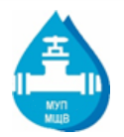 Уведомление о задолженности Абонентов частного сектора в городском округе Пушкинский за холодное водоснабжение и/или водоотведение12.03.2024г.Филиал МУП «Межрайонный Щелковский Водоканал» - «Водоканал городского округа Пушкинский» уведомляет о том, что у Вас образовалась задолженность перед нашим предприятием за холодное водоснабжение и/или водоотведение, превышающая сумму 2 месячных размеров платы. Оплатить задолженность по платежному документу возможно: в личном кабинете МУП «Межрайонный Щелковский Водоканал» на сайте mr-vk.ru, в отделениях ФГУП «Почта России» и ПАО «Сбербанк России», с помощью сервисов Сбербанк Онлайн и в офисе предприятия по адресу: г. Пушкино, ул. Учинская, д.16.В случае непогашения задолженности в течение 20 дней со дня размещения на официальном сайте МУП «Межрайонный Щелковский Водоканал» в сети Интернет данного уведомления (12.03.2024г.) коммунальные услуги по холодному водоснабжению и/или водоотведению будут сначала ограничены, а затем приостановлены либо при отсутствии технической возможности введения ограничения приостановлены без предварительного введения ограничения. В соответствии с Постановлением правительства РФ от 06.05.2011 №354 (в ред. от 13.07.2019 №897) расходы исполнителя, связанные с введением ограничения, приостановления и возобновления предоставления коммунальной услуги потребителю-должнику, подлежат возмещению за счет потребителя, в отношении которого осуществлялись указанные действия, в размере, не превышающем 3000 (три тысячи) рублей в совокупности.Филиал МУП «Межрайонный Щелковский Водоканал» - «Водоканал городского округа Пушкинский» так же будет вынужден обратиться в судебные органы с требованиями о взыскании с Вас возникшей задолженности за холодное водоснабжение и/или водоотведение в принудительном порядке, взыскании пеней и судебных расходов. В соответствии с вышеизложенным, во избежание возникновения для Вас неблагоприятных последствий, связанных с введением ограничения/приостановления коммунальных услуг и взысканием задолженности в принудительном порядке, убедительно просим оплатить задолженность в срок, не превышающий 20 календарных дней с даты размещения настоящего уведомления (12.03.2024г).АбонентАдресИтого задолженность за водопотребление более 2-х месяцев, рубв т.ч. задолженность за водоотведение более 2-х месяцев, руб.в т. ч. задолженность за повышающий коэффициент более 2-х месяцев, руб.в т. ч. задолженность за водопотребление более 2-х месяцев, руб.в т. ч. задолженность, прочие более 2-х месяцев, руб.206201605Пушкино г., Аксаковская ул. (мкр Клязьма), дом 16, корпус 21 906,231 906,231870202908Пушкино г., Назарово д., дом 29, кв.824 986,0712 793,202 716,949 475,93627000802Пушкино г., Центральная ул. (мкр Мамонтовка), дом 89 935,014 792,221 435,093 707,70131203401Пушкино г., Верхняя Слободка ул., дом 3412 813,247 454,095 359,15137201303Пушкино г., 3-я ДОМБРОВСКАЯ, дом 13а79 158,4835 801,7243 356,76227000102Пушкино г., Лесная ул. (Зверосовхоз), дом 1, кв.13 840,731 280,622 560,11204101103Пушкино г., Достоевского ул. (мкр Клязьма), дом 1112 193,111 819,9310 373,182270601201Пушкино г., Центральная ул. (Зверосовхоз), дом 12, кв.26 762,653 916,622 846,032270502104Пушкино г., Парковая ул. (Зверосовхоз), дом 2116 201,436 852,302 191,445 035,762 121,932270300402Пушкино г., Новая ул. (Зверосовхоз), дом 4, кв.386 145,2240 960,587 451,8331 131,106 601,71201500108Пушкино г., Лермонтовская ул. (мкр Клязьма), дом 1-а81 073,9732 900,3312 058,5724 117,1411 997,93207000215Пушкино г., Державинская ул. (мкр Клязьма), дом 2/41, кв.519 186,157 920,972 642,285 839,772 783,13207000214Пушкино г., Державинская ул. (мкр Клязьма), дом 2/41, корпус 336 974,6317 093,602 483,9115 195,952 201,17129302701Пушкино г., Набережная ул. (мкр Новая Деревня), дом 2711 728,763 909,597 819,17206700301Пушкино г., Грановская ул. (мкр Клязьма), дом 3 а, кв.55 561,043 235,122 325,92206700303Пушкино г., Грановская ул. (мкр Клязьма), дом 3-б, кв.512 907,245 436,391 819,934 040,181 610,742030908702Пушкино г., Путилово с., дом 87А29 449,7927 518,581 931,212072004502Пушкино г., Барково с., дом 45-а14 227,248 276,685 950,56712301603Пушкино г., Кирова ул. (мкр Звягино), дом за дом 162 885,192 885,19132601603Пушкино г., Писаревская ул. (Пушкино г.), дом 165 486,911 828,923 657,99625502801Пушкино г., Полевая 2-я ул. (мкр Мамонтовка), дом 287 794,084 534,183 259,90201500111Пушкино г., Лермонтовская ул. (мкр Клязьма), дом 1 А4 082,182 359,961 722,22201500113Пушкино г., Лермонтовская ул. (мкр Клязьма), дом 1 А12 958,605 300,051 937,853 875,801 844,90201500115Пушкино г., Лермонтовская ул. (мкр Клязьма), дом 1 А27 232,9311 296,294 133,078 266,133 537,44447200301Пушкино г., Анютин Бор (мкр Заветы Ильича), дом 31 944,331 944,33446600807Пушкино г., Серебряные ключи ул. (мкр Заветы Ильича), дом 8, кв.723 275,8710 133,143 651,957 312,862 177,92442203001Пушкино г., Некрасова ул. (мкр Заветы Ильича), дом 3014 704,038 254,596 449,44442124401Пушкино г., Лесная ул. (мкр Заветы Ильича), дом 2441 311,501 311,50448000101Пушкино г., Авиационный пр-д. (мкр Заветы Ильича), дом 119 522,863 326,0616 196,80447601001Пушкино г., Энтузиастов (мкр Заветы Ильича), дом 10/1А34 946,6316 643,132 952,5312 735,552 615,42419200101Пушкино г., Чехова ул. (мкр Заветы Ильича), дом 11 480,441 480,44417101201Пушкино г., Р.Люксембург ул. (мкр Заветы Ильича), дом 12/185 515,161 639,603 875,56415401102Пушкино г., Дзержинского (мкр Заветы Ильича), дом 11/28 532,862 844,295 688,57130302602Пушкино г., Центральная ул. (мкр Новая Деревня), дом 264 086,904 086,90130410401Пушкино г., ш. Ярославское, дом 104-а7 458,502 505,111 494,243 459,15207000213Пушкино г., Державинская ул. (мкр Клязьма), дом 2/41, корпус 332 385,4615 705,482 483,9111 994,902 201,172030903301Пушкино г., Путилово с., дом 331 958,901 958,90132001402Пушкино г., 2-ой Надсоновский пр-д, дом 1446 276,3320 567,297 393,4514 786,963 528,63708702901Пушкино г., Озерная ул. (мкр Звягино), дом 2917 933,3915 399,682 533,71708800301Пушкино г., Березовая ул. (мкр Звягино), дом 318 394,7715 399,702 995,07708900501Пушкино г., Цветочная ул. (мкр Звягино), дом 53 880,793 880,79709001101Пушкино г., Полевая 5-я ул. (мкр Звягино), дом 111 294,081 294,08709001102Пушкино г., Полевая 5-я ул. (мкр Звягино), дом 112 755,742 755,74711501101Пушкино г., Парковая ул. (мкр Звягино), дом 11/14 532,841 489,793 043,05711601601Пушкино г., Школьная ул. (мкр Звягино), дом 165 259,951 636,323 623,63711601901Пушкино г., Школьная ул. (мкр Звягино), дом 1911 698,551 894,399 804,16711602401Пушкино г., Школьная ул. (мкр Звягино), дом 241 023,991 023,99711602402Пушкино г., Школьная ул. (мкр Звягино), дом 242 765,062 765,06711603201Пушкино г., Школьная ул. (мкр Звягино), дом 326 565,351 432,255 133,10711700303Пушкино г., Горького ул. (мкр Звягино), дом 3А34 152,3811 957,104 884,1312 510,494 800,66711700601Пушкино г., Горького ул. (мкр Звягино), дом 65 679,955 679,95711701601Пушкино г., Горького ул. (мкр Звягино), дом 16/614 065,434 120,338 474,711 470,39711702203Пушкино г., Горького ул. (мкр Звягино), дом 228 779,201 819,936 959,27711800305Пушкино г., Дзержинского ул. (мкр Звягино), дом 3 А68 420,159 935,9554 722,523 761,68711800701Пушкино г., Дзержинского ул. (мкр Звягино), дом 727 053,324 967,9220 203,331 882,07711900501Пушкино г., Карла Маркса ул. (мкр Звягино), дом 54 015,012 350,551 664,46711900502Пушкино г., Карла Маркса ул. (мкр Звягино), дом 58 142,512 041,756 100,76711900804Пушкино г., Карла Маркса ул. (мкр Звягино), дом 83 994,433 994,43711900901Пушкино г., Карла Маркса ул. (мкр Звягино), дом 915 628,877 125,142 834,585 669,15711901601Пушкино г., Карла Маркса ул. (мкр Звягино), дом 1613 481,066 556,102 134,774 790,19711902003Пушкино г., Карла Маркса ул. (мкр Звягино), дом 20 А6 680,603 886,442 794,16711902504Пушкино г., Карла Маркса ул. (мкр Звягино), дом 253 066,023 066,02711902901Пушкино г., Карла Маркса ул. (мкр Звягино), дом 29 А3 886,443 886,44711902905Пушкино г., Карла Маркса ул. (мкр Звягино), дом 294 674,204 674,20711903201Пушкино г., Карла Маркса ул. (мкр Звягино), дом 3211 095,133 698,407 396,73712001301Пушкино г., Крупской ул. (мкр Звягино), дом 133 079,303 079,30712200701Пушкино г., Куйбышева ул. (мкр Звягино), дом 715 957,464 303,569 586,232 067,67712202202Пушкино г., Куйбышева ул. (мкр Звягино), дом 221 429,811 429,81712202307Пушкино г., Куйбышева ул. (мкр Звягино), дом 259 514,252 194,357 319,90712202701Пушкино г., Куйбышева ул. (мкр Звягино), дом 272 985,532 985,53712202805Пушкино г., Куйбышева ул. (мкр Звягино), дом 281 698,001 698,00712203101Пушкино г., Куйбышева ул. (мкр Звягино), дом 3110 470,485 000,131 813,103 657,25712300601Пушкино г., Кирова ул. (мкр Звягино), дом 61 295,851 295,85712300606Пушкино г., Кирова ул. (мкр Звягино), дом 6-б5 021,771 673,893 347,88712301701Пушкино г., Кирова ул. (мкр Звягино), дом 174 540,511 513,463 027,05712303802Пушкино г., Кирова ул. (мкр Звягино), дом 3811 941,5211 941,52712400902Пушкино г., Колхозная ул. (мкр Звягино), дом 92 236,302 236,30712401101Пушкино г., Колхозная ул. (мкр Звягино), дом 11 А5 970,715 970,71712401301Пушкино г., Колхозная ул. (мкр Звягино), дом 13 А5 970,715 970,71712401904Пушкино г., Колхозная ул. (мкр Звягино), дом 19 А10 155,3810 155,38712403001Пушкино г., Колхозная ул. (мкр Звягино), дом 302 985,532 985,53712403402Пушкино г., Колхозная ул. (мкр Звягино), дом 343 539,003 539,00712404402Пушкино г., Колхозная ул. (мкр Звягино), дом 441 501,421 501,42712404602Пушкино г., Колхозная ул. (мкр Звягино), дом 4656 269,6312 419,8139 148,524 701,30712500201Пушкино г., Комсомольский пр-д (мкр Звягино), дом 2/104 873,011 624,343 248,67712500405Пушкино г., Комсомольский пр-д (мкр Звягино), дом 46 648,871 819,934 828,94712500601Пушкино г., Комсомольский пр-д (мкр Звягино), дом 626 678,604 810,9720 046,471 821,16712600703Пушкино г., Калинина ул. (мкр Звягино), дом 7 А4 016,351 338,752 677,60712600704Пушкино г., Калинина ул. (мкр Звягино), дом 7/92 132,472 132,47712600801Пушкино г., Калинина ул. (мкр Звягино), дом 86 458,702 152,904 305,80712600902Пушкино г., Калинина ул. (мкр Звягино), дом 91 298,271 298,27712601402Пушкино г., Калинина ул. (мкр Звягино), дом 146 633,452 211,154 422,30712700407Пушкино г., Первомайская ул. (мкр Звягино), дом 41 435,811 435,81712700408Пушкино г., Первомайская ул. (мкр Звягино), дом 415 604,274 037,209 599,591 967,48712700503Пушкино г., Первомайская ул. (мкр Звягино), дом 513 087,072 952,5310 134,54712700603Пушкино г., Первомайская ул. (мкр Звягино), дом 62 326,412 326,41712700702Пушкино г., Первомайская ул. (мкр Звягино), дом 7/71 602,561 602,56712700806Пушкино г., Первомайская ул. (мкр Звягино), дом 84 540,961 513,653 027,31712800403Пушкино г., Ленина ул. (мкр Звягино), дом 48 999,512 194,356 805,16712800601Пушкино г., Ленина ул. (мкр Звягино), дом 621 660,443 640,0716 641,951 378,42712800602Пушкино г., Ленина ул. (мкр Звягино), дом 610 140,521 662,938 477,59712801005Пушкино г., Ленина ул. (мкр Звягино), дом 10 Б42 684,068 935,2230 177,123 571,72712901002Пушкино г., Нелидова ул. (мкр Звягино), дом 10/223 659,153 905,7818 225,161 528,21712901301Пушкино г., Нелидова ул. (мкр Звягино), дом 1313 805,392 483,9111 321,48712902101Пушкино г., Нелидова ул. (мкр Звягино), дом 2123 475,294 967,9216 625,301 882,07712902302Пушкино г., Нелидова ул. (мкр Звягино), дом 2337 984,839 117,5324 861,864 005,44713001004Пушкино г., Октябрьская ул. (мкр Звягино), дом 10/76 985,452 328,504 656,95713100502Пушкино г., Оранжерейный туп. (мкр Звягино), дом 5 А16 173,942 952,5313 221,41713101002Пушкино г., Оранжерейный туп. (мкр Звягино), дом 1012 859,551 952,8010 906,75713101005Пушкино г., Оранжерейный туп. (мкр Звягино), дом 10 А5 449,465 449,46713101201Пушкино г., Оранжерейный туп. (мкр Звягино), дом 1211 822,671 795,8010 026,87713300901Пушкино г., Полевая 1-я ул. (мкр Звягино), дом 94 859,571 619,903 239,67713401301Пушкино г., Пионерская ул. (мкр Звягино), дом 13 А6 790,091 062,825 727,27713401601Пушкино г., Пионерская ул. (мкр Звягино), дом 163 586,593 586,59713402101Пушкино г., Пионерская ул. (мкр Звягино), дом 21 А22 914,395 460,0015 386,722 067,67713402103Пушкино г., Пионерская ул. (мкр Звягино), дом 2114 442,842 085,6412 357,20713402104Пушкино г., Пионерская ул. (мкр Звягино), дом 2117 922,652 351,3515 571,30713500401Пушкино г., Советская ул. (мкр Звягино), дом 41 722,361 722,36713501502Пушкино г., Советская ул. (мкр Звягино), дом 1521 594,719 305,062 770,736 937,452 581,47713600301Пушкино г., Фрунзе ул. (мкр Звягино), дом 32 146,422 146,42713600302Пушкино г., Фрунзе ул. (мкр Звягино), дом 32 392,692 392,69713600804Пушкино г., Фрунзе ул. (мкр Звягино), дом 83 857,323 857,32713600806Пушкино г., Фрунзе ул. (мкр Звягино), дом 813 083,422 494,5010 588,92713601102Пушкино г., Фрунзе ул. (мкр Звягино), дом 111 568,531 568,53713601203Пушкино г., Фрунзе ул. (мкр Звягино), дом 123 405,081 134,972 270,11713601405Пушкино г., Фрунзе ул. (мкр Звягино), дом 146 642,126 642,12713601602Пушкино г., Фрунзе ул. (мкр Звягино), дом 162 877,352 877,35713601803Пушкино г., Фрунзе ул. (мкр Звягино), дом 1840 768,648 857,8528 556,863 353,93713701002Пушкино г., Центральная ул. (мкр Звягино), дом 102 985,532 985,53713701003Пушкино г., Центральная ул. (мкр Звягино), дом 105 970,715 970,71713701602Пушкино г., Центральная ул. (мкр Звягино), дом 1613 652,1213 652,12713701904Пушкино г., Центральная ул. (мкр Звягино), дом 19 А6 829,112 276,374 552,74713702602Пушкино г., Центральная ул. (мкр Звягино), дом 263 819,791 273,222 546,57713704601Пушкино г., Центральная ул. (мкр Звягино), дом 464 535,221 511,693 023,53713705102Пушкино г., Центральная ул. (мкр Звягино), дом 516 086,526 086,52713705703Пушкино г., Центральная ул. (мкр Звягино), дом 572 799,672 799,67713706101Пушкино г., Центральная ул. (мкр Звягино), дом 612 985,532 985,53713706502Пушкино г., Центральная ул. (мкр Звягино), дом 652 152,952 152,95713706901Пушкино г., Центральная ул. (мкр Звягино), дом 6911 624,253 218,248 406,01713706902Пушкино г., Центральная ул. (мкр Звягино), дом 691 407,091 407,09713900804Пушкино г., Шоссейная ул. (мкр Звягино), дом 8 А9 097,677 454,781 642,89713901001Пушкино г., Шоссейная ул. (мкр Звягино), дом 101 988,051 988,05730901201Пушкино г., Дворцовая ул. (мкр Звягино), дом 122 511,132 511,13730902801Пушкино г., Дворцовая ул. (мкр Звягино), дом 283 227,383 227,38745801201Пушкино г., Воровского ул. (мкр Звягино), дом 126 501,492 172,044 329,45109504101Пушкино г., Западный пр., дом 412 009,162 009,16123201302Пушкино г., Акуловский 1-ый пр-д, дом 13 Б3 752,093 752,09128400401Пушкино г., Акуловский 3-ий пр-д, дом 412 469,961 952,8010 517,16128401201Пушкино г., Акуловский 4-ый пр-д, дом 126 826,952 194,354 632,60128501503Пушкино г., Акуловское ш., дом 152 985,532 985,53128501508Пушкино г., Акуловское ш., дом 15 А9 081,153 027,056 054,10128601401Пушкино г., Грибоедова ул., дом 145 970,715 970,71128702502Пушкино г., Добролюбова ул., дом 252 985,532 985,53128702504Пушкино г., Добролюбова ул., дом 252 985,532 985,53128702801Пушкино г., Добролюбова ул., дом 281 722,361 722,36128703901Пушкино г., Добролюбова ул., дом 396 576,251 679,484 896,77128704004Пушкино г., Добролюбова ул., дом 405 604,203 260,252 343,95128705001Пушкино г., Добролюбова ул., дом 50/126 286,952 095,654 191,30128706002Пушкино г., Добролюбова ул., дом 606 517,622 178,634 338,99128706202Пушкино г., Добролюбова ул., дом 624 675,021 558,343 116,68128706204Пушкино г., Добролюбова ул., дом 6237 863,627 280,0927 827,582 755,95128802402Пушкино г., Колхозная ул. (мкр Новая деревня), дом 241 994,751 994,75128802702Пушкино г., Колхозная ул. (мкр Новая деревня), дом 27 А2 805,072 805,07128803202Пушкино г., Колхозная ул. (мкр Новая деревня), дом 322 564,322 564,32128803501Пушкино г., Колхозная ул. (мкр Новая деревня), дом 3526 632,5811 659,324 191,248 382,482 399,54128804102Пушкино г., Колхозная ул. (мкр Новая деревня), дом 4143 271,0520 645,413 640,0715 760,603 224,97128804103Пушкино г., Колхозная ул. (мкр Новая деревня), дом 4137 506,8917 461,323 640,0713 180,533 224,97128805001Пушкино г., Колхозная ул. (мкр Новая деревня), дом 503 868,303 868,30128805601Пушкино г., Колхозная ул. (мкр Новая деревня), дом 5612 956,205 528,791 716,264 013,361 697,79128808401Пушкино г., Колхозная ул. (мкр Новая деревня), дом 843 562,573 562,57128809002Пушкино г., Колхозная ул. (мкр Новая деревня), дом 9010 958,1810 958,18128900205Пушкино г., Колхозная ул. (с/п), дом 2 В50 561,687 280,0940 525,642 755,95128900803Пушкино г., Колхозная ул. (с/п), дом 8 А1 299,301 299,30129002302Пушкино г., Кирова ул. (мкр Новая Деревня), дом 2314 097,981 968,4712 129,51129002601Пушкино г., Кирова ул. (мкр Новая Деревня), дом 26А6 064,886 064,88129003001Пушкино г., Кирова ул. (мкр Новая Деревня), дом 3013 066,592 795,9910 270,60129004701Пушкино г., Кирова ул. (мкр Новая Деревня), дом 476 797,183 954,252 842,93129102701Пушкино г., Луговая ул. (Пушкино г.), дом 273 405,491 952,531 452,96129103002Пушкино г., Луговая ул. (Пушкино г.), дом 309 925,183 276,256 648,93129200402Пушкино г., Маяковского ул., дом 43 886,443 886,44129200601Пушкино г., Маяковского ул., дом 617 896,675 256,2110 405,112 235,35129200805Пушкино г., Маяковского ул., дом 8/27 695,242 565,095 130,15129201502Пушкино г., Маяковского ул., дом 1522 616,523 827,3618 789,16129202401Пушкино г., Маяковского ул., дом 2414 361,186 856,617 504,57129203202Пушкино г., Маяковского ул., дом 327 672,952 557,655 115,30129203801Пушкино г., Маяковского ул., дом 3810 539,814 904,281 878,513 757,02129300901Пушкино г., Набережная ул. (мкр Новая Деревня), дом 98 140,662 351,355 789,31129301001Пушкино г., Набережная ул. (мкр Новая Деревня), дом 10А6 999,542 333,144 666,40129302102Пушкино г., Набережная ул. (мкр Новая Деревня), дом 21А7 935,172 641,835 293,34129302105Пушкино г., Набережная ул. (мкр Новая Деревня), дом 21А4 280,911 378,872 902,04129302801Пушкино г., Набережная ул. (мкр Новая Деревня), дом 28 А6 685,086 685,08130001202Пушкино г., Серебрянская 2-я ул., дом 125 922,373 440,992 481,38130001203Пушкино г., Серебрянская 2-я ул., дом 126 302,154 061,262 240,89130100302Пушкино г., Соколовская ул., дом 311 951,421 819,9310 131,49130100303Пушкино г., Соколовская ул., дом 34 190,091 062,823 127,27130100401Пушкино г., Соколовская ул., дом 45 807,625 807,62130102602Пушкино г., Соколовская ул., дом 267 415,692 447,614 968,08130102802Пушкино г., Соколовская ул., дом 2817 898,807 352,782 439,875 462,312 643,84130102805Пушкино г., Соколовская ул., дом 287 928,063 814,441 371,162 742,46130400301Пушкино г., ш. Ярославское, дом 328 527,617 616,2017 245,573 665,84130400403Пушкино г., ш. Ярославское, дом 415 856,153 261,9112 594,24130401501Пушкино г., ш. Ярославское, дом 155 832,241 978,713 853,53130402101Пушкино г., ш. Ярославское, дом 2126 683,0126 683,01130402501Пушкино г., ш. Ярославское, дом 251 355,631 355,63130404501Пушкино г., ш. Ярославское, дом 452 021,802 021,80130406801Пушкино г., ш. Ярославское, дом 68 А21 625,625 460,0014 097,952 067,67130409603Пушкино г., ш. Ярославское, дом 965 881,711 960,573 921,14130410802Пушкино г., ш. Ярославское, дом 108 А37 792,4715 716,205 223,5211 622,335 230,42130410804Пушкино г., ш. Ярославское, дом 108 А25 927,6811 628,152 952,538 731,582 615,42130411801Пушкино г., ш. Ярославское, дом 1184 714,182 742,481 971,70130500301Пушкино г., СНП Водопроводчик-3, дом уч.33 262,973 262,97130500501Пушкино г., СНП Водопроводчик-3, дом уч.55 139,885 139,88130500801Пушкино г., СНП Водопроводчик-3, дом уч.83 757,733 757,73130501201Пушкино г., СНП Водопроводчик-3, дом уч.1210 822,469 292,101 530,36130501801Пушкино г., СНП Водопроводчик-3, дом уч.189 054,499 054,49130502301Пушкино г., СНП Водопроводчик-3, дом уч.231 979,911 979,91130502501Пушкино г., СНП Водопроводчик-3, дом уч.2520 081,6418 454,011 627,63130503101Пушкино г., СНП Водопроводчик-3, дом уч.3113 064,1811 567,281 496,90130503401Пушкино г., СНП Водопроводчик-3, дом уч.348 124,446 719,271 405,17130503601Пушкино г., СНП Водопроводчик-3, дом уч.365 962,425 962,42130504301Пушкино г., СНП Водопроводчик-3, дом уч.436 527,666 527,66130504601Пушкино г., СНП Водопроводчик-3, дом уч.467 125,147 125,14130505501Пушкино г., СНП Водопроводчик-3, дом уч.555 071,135 071,13130506001Пушкино г., СНП Водопроводчик-3, дом уч.605 734,745 734,74130506101Пушкино г., СНП Водопроводчик-3, дом уч.612 459,932 459,93130506201Пушкино г., СНП Водопроводчик-3, дом уч.623 573,753 573,75130506502Пушкино г., СНП Водопроводчик-3, дом уч.658 324,018 324,01130507001Пушкино г., СНП Водопроводчик-3, дом уч.703 216,703 216,70130507701Пушкино г., СНП Водопроводчик-3, дом уч.774 412,384 412,38130508301Пушкино г., СНП Водопроводчик-3, дом уч.838 324,018 324,01130508401Пушкино г., СНП Водопроводчик-3, дом уч.8436 065,5433 070,472 995,07130508501Пушкино г., СНП Водопроводчик-3, дом уч.853 637,923 637,92130509501Пушкино г., СНП Водопроводчик-3, дом уч.952 535,142 535,14130509601Пушкино г., СНП Водопроводчик-3, дом уч.963 931,403 931,40130510401Пушкино г., СНП Водопроводчик-3, дом уч.1041 818,961 818,96131100603Пушкино г., Гагарина ул., дом 630 252,9014 517,842 483,9111 049,982 201,17131102202Пушкино г., Гагарина ул., дом 225 410,495 410,49131202202Пушкино г., Верхняя Слободка ул., дом 22/1011 557,165 560,511 998,863 997,79131203201Пушкино г., Верхняя Слободка ул., дом 324 636,601 554,933 081,67131400901Пушкино г., КОМСОМОЛЬСКИЙ ПР-Д, дом 924 835,8811 938,834 299,008 598,05131600302Пушкино г., Красноармейская ул., дом 325 294,9512 393,251 819,939 471,031 610,74131704201Пушкино г., МОСКОВСКИЙ ПР-Т, дом 42 А4 560,232 652,901 907,33131800704Пушкино г., Нижняя Слободка ул., дом 744 140,7823 284,083 086,7217 769,98131800902Пушкино г., Нижняя Слободка ул., дом 9 А1 713,951 713,95132000801Пушкино г., 2-ой Надсоновский пр-д, дом 823 262,7621 765,861 496,90132000802Пушкино г., 2-ой Надсоновский пр-д, дом 816 809,846 824,092 381,335 013,302 591,12132200401Пушкино г., 50 ЛЕТ КОМСОМОЛА, дом 4 /42 524,202 524,20132201201Пушкино г., 50 ЛЕТ КОМСОМОЛА, дом 12, кв.21 171,831 171,83132201607Пушкино г., 50 ЛЕТ КОМСОМОЛА, дом 163 760,793 760,79132301701Пушкино г., Оранжерейная ул., дом 1787 952,5043 531,535 905,3233 285,235 230,42132302202Пушкино г., Оранжерейная ул., дом 227 515,857 515,85132302505Пушкино г., Оранжерейная ул., дом 2513 473,306 496,172 281,274 695,86132303001Пушкино г., Оранжерейная ул., дом 306 482,582 724,601 252,632 505,35132500602Пушкино г., Озерная ул., дом 674 498,1435 802,285 233,6328 911,974 550,26132500603Пушкино г., Озерная ул., дом 61 374,391 374,39132500605Пушкино г., Озерная ул., дом 6а7 082,784 288,622 794,16132601402Пушкино г., Писаревская ул. (Пушкино г.), дом 142 548,802 548,80132602501Пушкино г., Писаревская ул. (Пушкино г.), дом 253 760,793 760,79132602502Пушкино г., Писаревская ул. (Пушкино г.), дом 2538 779,045 725,7130 835,272 218,06132602802Пушкино г., Писаревская ул. (Пушкино г.), дом 28, кв.114 227,2214 227,22132603701Пушкино г., Писаревская ул. (Пушкино г.), дом 3733 300,6813 160,145 069,5610 139,114 931,87132603902Пушкино г., Писаревская ул. (Пушкино г.), дом 3916 073,576 136,982 585,445 169,452 181,70132603903Пушкино г., Писаревская ул. (Пушкино г.), дом 395 971,614 674,191 297,42132700901Пушкино г., Полевой проезд, дом 98 355,163 949,771 406,982 998,41132701101Пушкино г., Полевой проезд, дом 112 985,532 985,53132701201Пушкино г., Полевой проезд, дом 124 797,322 794,822 002,50132701401Пушкино г., Полевой проезд, дом 143 118,023 118,02133002303Пушкино г., Чехова ул., дом 233 355,673 355,67133003803Пушкино г., Чехова ул., дом 38, кв.196 556,903 814,442 742,46133003804Пушкино г., Чехова ул., дом 38, кв.1736 883,5918 298,382 392,9013 991,142 201,17133003810Пушкино г., Чехова ул., дом 38, кв.1836 883,5918 298,382 392,9013 991,142 201,17133100302Пушкино г., Чеховский 1-ый пр-д, дом 3, кв.14 083,004 083,00133100303Пушкино г., Чеховский 1-ый пр-д, дом 3, кв.53 796,272 066,461 729,81133200201Пушкино г., Мичурина ул., дом 25 449,465 449,46133200202Пушкино г., Мичурина ул., дом 25 449,465 449,46133200203Пушкино г., Мичурина ул., дом 25 449,465 449,46133300602Пушкино г., Мичурина пр., дом 6, кв.122 540,3110 769,713 535,858 234,75133301301Пушкино г., Мичурина пр., дом 1331 011,0912 876,902 930,2510 911,774 292,17133505001Пушкино г., Надсоновская ул., дом 504 515,162 626,691 888,47133505002Пушкино г., Надсоновская ул., дом 506 970,913 154,571 428,782 387,56133800401Пушкино г., Парковый пр. Зеленый городок ДСК, дом 44 554,721 510,833 043,89133902501Пушкино г., Чехова ал. Зеленый городок ДСК, дом 25, кв.дача 254 024,372 341,161 683,21134000502Пушкино г., Садовый пр. Зеленый городок ДСК, дом 5, кв.дача 464 674,204 674,20134400501Пушкино г., Дачный пр. Зеленый городок ДСК, дом 5, кв.дача 511 763,011 763,01134500901Пушкино г., Красноармейский пр., дом 94 902,714 902,71135500502Пушкино г., Авиационная ул., дом 51 488,241 488,24135500702Пушкино г., Авиационная ул., дом 732 263,1314 350,345 154,7110 341,752 416,33135502402Пушкино г., Авиационная ул., дом 2411 951,421 819,9310 131,49135601003Пушкино г., АВИАЦИОННЫЙ ПР-Д, дом 102 245,142 245,14135700502Пушкино г., Салтыковский 2-й пр., дом 55 356,811 853,963 502,85135800701Пушкино г., Зеленая роща ул., дом 7 А4 674,204 674,20136000403Пушкино г., 1-Й ДОБРОЛЮБОВСКИЙ ПР-Д, дом 43 206,213 206,21136001002Пушкино г., 1-Й ДОБРОЛЮБОВСКИЙ ПР-Д, дом 1017 400,082 617,0614 783,02136701003Пушкино г., Добролюбовский 2-й пр., дом 10/1335 926,5717 221,162 952,5313 137,462 615,42136701201Пушкино г., Добролюбовский 2-й пр., дом 122 285,622 285,62136701901Пушкино г., Добролюбовский 2-й пр., дом 199 156,102 979,836 176,27136801201Пушкино г., Островского ул., дом 126 778,683 893,732 884,95136802502Пушкино г., Островского ул., дом 25 /281 710,441 710,44136901403Пушкино г., Домбровская 2-я  ул., дом 143 082,753 082,75136902002Пушкино г., Домбровская 2-я  ул., дом 203 630,832 093,791 537,04137001203Пушкино г., Боголюбская ул., дом 121 877,931 877,93137100801Пушкино г., Парковая ул., дом 825 915,765 461,4718 418,842 035,45137200303Пушкино г., 3-я ДОМБРОВСКАЯ, дом 31 298,271 298,27137201103Пушкино г., 3-я ДОМБРОВСКАЯ, дом 11 А5 851,423 401,382 450,04137202101Пушкино г., 3-я ДОМБРОВСКАЯ, дом 218 088,798 088,79137300804Пушкино г., Краснофлотская ул., дом 820 822,205 630,6012 577,282 614,32137301001Пушкино г., Краснофлотская ул., дом 101 442,711 442,71137301302Пушкино г., Краснофлотская ул., дом 1367 119,5710 660,8851 844,174 614,52137301901Пушкино г., Краснофлотская ул., дом 1915 583,832 351,3513 232,48137303601Пушкино г., Краснофлотская ул., дом 361 686,991 686,99137404901Пушкино г., Лесная ул., дом 498 118,112 617,065 501,05137405501Пушкино г., Лесная ул., дом 5522 874,729 851,063 574,987 149,952 298,73137600302Пушкино г., Гончарова ул., дом 38 500,872 837,555 663,32137600304Пушкино г., Гончарова ул., дом 34 866,101 622,043 244,06137600501Пушкино г., Гончарова ул., дом 56 205,841 998,874 206,97137604901Пушкино г., Гончарова ул., дом 492 985,532 985,53137700903Пушкино г., Льва Толстого ул., дом 910 618,231 603,619 014,62137701703Пушкино г., Льва Толстого ул., дом 175 970,715 970,71137701705Пушкино г., Льва Толстого ул., дом 1749 778,7821 577,156 414,5816 105,995 681,06138000304Пушкино г., Заводской пр-д, дом 3 А6 064,886 064,88139200402Пушкино г., 3-й САЛТЫКОВСКИЙ  ПР, дом 417 980,842 749,6215 231,22139600701Пушкино г., Лесная ул. (Левково), дом 73 028,963 028,96623601203Пушкино г., Водопьянова ул. (мкр Мамонтовка), дом 125 567,203 238,702 328,50623601501Пушкино г., Водопьянова ул. (мкр Мамонтовка), дом 158 861,455 155,143 706,31623601601Пушкино г., Водопьянова ул. (мкр Мамонтовка), дом 1614 676,114 296,438 592,901 786,78623701703Пушкино г., Гоголевская  ул. (мкр Мамонтовка), дом 17 Б35 382,148 801,6521 836,814 743,68623701705Пушкино г., Гоголевская  ул. (мкр Мамонтовка), дом 171 560,791 560,79623702301Пушкино г., Гоголевская  ул. (мкр Мамонтовка), дом 236 286,862 131,854 155,01623702304Пушкино г., Гоголевская  ул. (мкр Мамонтовка), дом 23 В27 749,2012 662,182 952,539 519,072 615,42623703105Пушкино г., Гоголевская  ул. (мкр Мамонтовка), дом 317 521,237 521,23623703501Пушкино г., Гоголевская  ул. (мкр Мамонтовка), дом 353 553,713 553,71623900301Пушкино г., Дачная ул. (мкр Мамонтовка), дом 37 429,872 476,594 953,28623901904Пушкино г., Дачная ул. (мкр Мамонтовка), дом 191 297,351 297,35624201001Пушкино г.,(мкр.Мамонтовка) КОМСОМОЛЬСКИЙ ПР-Д, дом 1021 091,353 483,9516 188,121 419,28624300201Пушкино г., Кооперативная ул. (мкр Мамонтовка), дом 24 373,904 373,90624300501Пушкино г., Кооперативная ул. (мкр Мамонтовка), дом 54 840,761 393,173 447,59624300803Пушкино г., Кооперативная ул. (мкр Мамонтовка), дом 82 163,112 163,11624400501Пушкино г., Крайняя ул. (мкр Мамонтовка), дом 5 А3 529,733 529,73624400502Пушкино г., Крайняя ул. (мкр Мамонтовка), дом 5 А5 674,591 097,284 577,31624401301Пушкино г., Крайняя ул. (мкр Мамонтовка), дом 132 350,682 350,68624401502Пушкино г., Кузнецкий мост ул. (мкр Мамонтовка), дом 153 036,643 036,64624501801Пушкино г., Кузнецкий мост ул. (мкр Мамонтовка), дом 1811 847,581 819,9310 027,65624502101Пушкино г., Кузнецкий мост ул. (мкр Мамонтовка), дом 21 Б16 139,796 300,102 513,765 027,732 298,20624502103Пушкино г., Кузнецкий мост ул. (мкр Мамонтовка), дом 211 374,391 374,39624502302Пушкино г., Кузнецкий мост ул. (мкр Мамонтовка), дом 231 643,481 643,48624502303Пушкино г., Кузнецкий мост ул. (мкр Мамонтовка), дом 231 230,431 230,43624502504Пушкино г., Кузнецкий мост ул. (мкр Мамонтовка), дом 253 414,693 414,69624503501Пушкино г., Кузнецкий мост ул. (мкр Мамонтовка), дом 3511 951,421 819,9310 131,49624503601Пушкино г., Кузнецкий мост ул. (мкр Мамонтовка), дом 36 Б22 022,863 326,0618 696,80624503602Пушкино г., Кузнецкий мост ул. (мкр Мамонтовка), дом 362 383,652 383,65624503609Пушкино г., Кузнецкий мост ул. (мкр Мамонтовка), дом 36 Б4 674,204 674,20624503613Пушкино г., Кузнецкий мост ул. (мкр Мамонтовка), дом 36 Б4 674,204 674,20624504002Пушкино г., Кузнецкий мост ул. (мкр Мамонтовка), дом 40 Б3 760,793 760,79624504207Пушкино г., Кузнецкий мост ул. (мкр Мамонтовка), дом 422 793,492 793,49624504401Пушкино г., Кузнецкий мост ул. (мкр Мамонтовка), дом 44 В4 674,204 674,20624504402Пушкино г., Кузнецкий мост ул. (мкр Мамонтовка), дом 44 В5 449,465 449,46624504406Пушкино г., Кузнецкий мост ул. (мкр Мамонтовка), дом 44 В4 674,204 674,20624504603Пушкино г., Кузнецкий мост ул. (мкр Мамонтовка), дом 467 812,141 616,466 195,68624505001Пушкино г., Кузнецкий мост ул. (мкр Мамонтовка), дом 5016 517,182 494,5014 022,68624600805Пушкино г., Куйбышева ул. (мкр Мамонтовка), дом 8 А24 445,044 967,9217 595,051 882,07624600806Пушкино г., Куйбышева ул. (мкр Мамонтовка), дом 841 425,905 905,3233 285,232 235,35624600807Пушкино г., Куйбышева ул. (мкр Мамонтовка), дом 8 А5 124,361 705,103 419,26624600809Пушкино г., Куйбышева ул. (мкр Мамонтовка), дом 8/111 787,902 116,869 671,04624700301Пушкино г., Ленточка ул. (мкр Мамонтовка), дом 32 249,162 249,16624700303Пушкино г., Ленточка ул. (мкр Мамонтовка), дом 3 Г11 011,421 662,939 348,49624700306Пушкино г., Ленточка ул. (мкр Мамонтовка), дом 325 252,2223 296,341 955,88624700307Пушкино г., Ленточка ул. (мкр Мамонтовка), дом 311 951,421 819,9310 131,49624700804Пушкино г., Ленточка ул. (мкр Мамонтовка), дом 8 А8 900,441 819,937 080,51624701302Пушкино г., Ленточка ул. (мкр Мамонтовка), дом 13 А11 381,853 793,957 587,90624701304Пушкино г., Ленточка ул. (мкр Мамонтовка), дом 1322 022,863 326,0618 696,80624701901Пушкино г., Ленточка ул. (мкр Мамонтовка), дом 198 283,332 761,085 522,25624702003Пушкино г., Ленточка ул. (мкр Мамонтовка), дом 2025 281,383 640,0720 262,891 378,42624702201Пушкино г., Ленточка ул. (мкр Мамонтовка), дом 224 997,891 684,563 313,33624702203Пушкино г., Ленточка ул. (мкр Мамонтовка), дом 22 А11 951,421 819,9310 131,49624702501Пушкино г., Ленточка ул. (мкр Мамонтовка), дом 251 358,461 358,46624702502Пушкино г., Ленточка ул. (мкр Мамонтовка), дом 252 167,902 167,90624702603Пушкино г., Ленточка ул. (мкр Мамонтовка), дом 261 291,771 291,77624703101Пушкино г., Ленточка ул. (мкр Мамонтовка), дом 311 717,651 717,65624703405Пушкино г., Ленточка ул. (мкр Мамонтовка), дом 3434 211,444 967,9227 361,451 882,07624703601Пушкино г., Ленточка ул. (мкр Мамонтовка), дом 362 985,532 985,53624704201Пушкино г., Ленточка ул. (мкр Мамонтовка), дом 422 047,942 047,94624704202Пушкино г., Ленточка ул. (мкр Мамонтовка), дом 4213 068,722 194,3510 874,37624704501Пушкино г., Ленточка ул. (мкр Мамонтовка), дом 4510 829,462 749,628 079,84624704602Пушкино г., Ленточка ул. (мкр Мамонтовка), дом 461 621,681 621,68624900101Пушкино г., Михалки ул. (мкр Мамонтовка), дом 1 А7 264,871 062,826 202,05624900106Пушкино г., Михалки ул. (мкр Мамонтовка), дом 1 А7 264,871 062,826 202,05624900502Пушкино г., Михалки ул. (мкр Мамонтовка), дом 5 А3 474,693 474,69624900504Пушкино г., Михалки ул. (мкр Мамонтовка), дом 510 803,701 662,939 140,77624900702Пушкино г., Михалки ул. (мкр Мамонтовка), дом 75 116,331 705,473 410,86624901004Пушкино г., Михалки ул. (мкр Мамонтовка), дом 10/122 985,532 985,53624901103Пушкино г., Михалки ул. (мкр Мамонтовка), дом 1111 951,421 819,9310 131,49625000301Пушкино г., Молодежная ул. (мкр Мамонтовка), дом 35 519,861 839,963 679,90625000901Пушкино г., Молодежная ул. (мкр Мамонтовка), дом 9/82 172,392 172,39625002803Пушкино г., Молодежная ул. (мкр Мамонтовка), дом 28/171 700,391 700,39625400203Пушкино г., 1-я Полевая ул. (мкр Мамонтовка), дом 2 А8 692,144 182,051 503,363 006,73625400401Пушкино г., 1-я Полевая ул. (мкр Мамонтовка), дом 49 382,613 191,776 190,84625401402Пушкино г., 1-я Полевая ул. (мкр Мамонтовка), дом 145 919,473 310,502 608,97625401403Пушкино г., 1-я Полевая ул. (мкр Мамонтовка), дом 14 В16 807,837 356,261 966,175 499,541 985,86625401602Пушкино г., 1-я Полевая ул. (мкр Мамонтовка), дом 16/12 573,332 573,33625402404Пушкино г., 1-я Полевая ул. (мкр Мамонтовка), дом 246 694,071 097,285 596,79625601501Пушкино г., Почтовая ул. (мкр Мамонтовка), дом 15 А4 428,001 489,652 938,35625602201Пушкино г., Почтовая ул. (мкр Мамонтовка), дом 225 635,531 878,513 757,02625706701Пушкино г., Проектируемая ул. (мкр Мамонтовка), дом 6725 281,383 640,0720 262,891 378,42625707001Пушкино г., Проектируемая ул. (мкр Мамонтовка), дом 7038 537,7416 960,052 952,5416 642,711 982,44625707301Пушкино г., Проектируемая ул. (мкр Мамонтовка), дом 73 А5 695,975 695,97625707302Пушкино г., Проектируемая ул. (мкр Мамонтовка), дом 7312 252,622 616,789 635,84625707401Пушкино г., Проектируемая ул. (мкр Мамонтовка), дом 745 363,221 819,933 543,29625709301Пушкино г., Проектируемая ул. (мкр Мамонтовка), дом 93 А8 956,258 956,25625709303Пушкино г., Проектируемая ул. (мкр Мамонтовка), дом 932 280,572 280,57625709801Пушкино г., Проектируемая ул. (мкр Мамонтовка), дом 985 198,021 669,573 528,45625800302Пушкино г., Победы проезд  (мкр Мамонтовка), дом 39 138,181 362,997 775,19625800602Пушкино г., Победы проезд  (мкр Мамонтовка), дом 6/76 806,432 268,814 537,62625800801Пушкино г., Победы проезд  (мкр Мамонтовка), дом 82 255,032 255,03626200303Пушкино г., Спортивная ул. (мкр Мамонтовка), дом 3 А11 011,421 662,939 348,49626201604Пушкино г., Спортивная ул. (мкр Мамонтовка), дом 16/82 875,452 875,45626500101Пушкино г., Строительная ул. (мкр Мамонтовка), дом 11 923,381 923,38626500102Пушкино г., Строительная ул. (мкр Мамонтовка), дом 12 736,052 736,05626500501Пушкино г., Строительная ул. (мкр Мамонтовка), дом 5/11 921,381 921,38626500504Пушкино г., Строительная ул. (мкр Мамонтовка), дом 5/15 449,465 449,46626601804Пушкино г., Тулуповский туп.(мкр Мамонтовка), дом 1817 090,095 769,8011 320,29626700102Пушкино г., Фестивальная ул. (мкр Мамонтовка), дом 1/99 927,501 928,647 998,86626700103Пушкино г., Фестивальная ул. (мкр Мамонтовка), дом 1/94 743,691 581,523 162,17626700104Пушкино г., Фестивальная ул. (мкр Мамонтовка), дом 1/92 584,702 584,70626700602Пушкино г., Фестивальная ул. (мкр Мамонтовка), дом 611 791,243 025,927 105,211 660,11626701204Пушкино г., Фестивальная ул. (мкр Мамонтовка), дом 12095 184,213 110,242 073,97626701803Пушкино г., Фестивальная ул. (мкр Мамонтовка), дом 18/31 550,521 550,52626800501Пушкино г., Фестивальный пер. (мкр Мамонтовка), дом 51 906,651 906,65627000107Пушкино г., Центральная ул. (мкр Мамонтовка), дом 1 Б4 674,204 674,20627000109Пушкино г., Центральная ул. (мкр Мамонтовка), дом 16 745,976 745,97627000110Пушкино г., Центральная ул. (мкр Мамонтовка), дом 1 Б4 674,204 674,20627000111Пушкино г., Центральная ул. (мкр Мамонтовка), дом 12 985,532 985,53627000303Пушкино г., Центральная ул. (мкр Мамонтовка), дом 3 В1 204,101 204,10627000305Пушкино г., Центральная ул. (мкр Мамонтовка), дом 36 400,442 118,194 282,25627000404Пушкино г., Центральная ул. (мкр Мамонтовка), дом 41 875,451 875,45627000405Пушкино г., Центральная ул. (мкр Мамонтовка), дом 4 В7 521,237 521,23627000408Пушкино г., Центральная ул. (мкр Мамонтовка), дом 5 Б11 919,551 795,8010 123,75627000504Пушкино г., Центральная ул. (мкр Мамонтовка), дом 5 Г2 985,532 985,53627001503Пушкино г., Центральная ул. (мкр Мамонтовка), дом 15 В2 985,532 985,53627001506Пушкино г., Центральная ул. (мкр Мамонтовка), дом 15 В14 097,981 968,4712 129,51627001508Пушкино г., Центральная ул. (мкр Мамонтовка), дом 15 В35 400,9115 302,654 285,8011 411,834 400,63627001602Пушкино г., Центральная ул. (мкр Мамонтовка), дом 163 935,113 935,11627002001Пушкино г., Центральная ул. (мкр Мамонтовка), дом 206 722,172 911,381 717,612 093,18627002003Пушкино г., Центральная ул. (мкр Мамонтовка), дом 20 А7 928,063 814,441 371,162 742,46627002102Пушкино г., Центральная ул. (мкр Мамонтовка), дом 21 А6 144,431 097,285 047,15627002204Пушкино г., Центральная ул. (мкр Мамонтовка), дом 22 А4 674,204 674,20627002702Пушкино г., Центральная ул. (мкр Мамонтовка), дом 276 718,442 456,374 262,07627003301Пушкино г., Центральная ул. (мкр Мамонтовка), дом 3317 883,102 666,4315 216,67627003401Пушкино г., Центральная ул. (мкр Мамонтовка), дом 342 584,702 584,70627003402Пушкино г., Центральная ул. (мкр Мамонтовка), дом 343 745,493 745,49627003404Пушкино г., Центральная ул. (мкр Мамонтовка), дом 342 621,792 621,79627003603Пушкино г., Центральная ул. (мкр Мамонтовка), дом 361 550,521 550,52627003901Пушкино г., Центральная ул. (мкр Мамонтовка), дом 3924 490,066 243,5115 180,903 065,65627004004Пушкино г., Центральная ул. (мкр Мамонтовка), дом 40 Б4 105,691 368,572 737,12627004501Пушкино г., Центральная ул. (мкр Мамонтовка), дом 459 138,181 362,997 775,19627004504Пушкино г., Центральная ул. (мкр Мамонтовка), дом 459 138,181 362,997 775,19627004901Пушкино г., Центральная ул. (мкр Мамонтовка), дом 491 550,521 550,52627100101Пушкино г., Школьная ул. (мкр Мамонтовка), дом 111 011,421 662,939 348,49627101002Пушкино г., Школьная ул. (мкр Мамонтовка), дом 101 133,531 133,53627101007Пушкино г., Школьная ул. (мкр Мамонтовка), дом 10 Б2 699,232 699,23627101603Пушкино г., Школьная ул. (мкр Мамонтовка), дом 1611 728,871 819,939 908,94627101807Пушкино г., Школьная ул. (мкр Мамонтовка), дом 18 Б11 599,372 351,359 248,02627102003Пушкино г., Школьная ул. (мкр Мамонтовка), дом 20 Б3 100,993 100,99627104301Пушкино г., Школьная ул. (мкр Мамонтовка), дом 4315 032,755 010,9210 021,83627200107Пушкино г., Юбилейная ул. (мкр Мамонтовка), дом 14 024,184 024,18627200601Пушкино г., Юбилейная ул. (мкр Мамонтовка), дом 6/105 930,221 972,643 957,58627201502Пушкино г., Юбилейная ул. (мкр Мамонтовка), дом 159 490,993 163,666 327,33627800601Пушкино г., Крестьянская ул. (мкр Мамонтовка), дом 6 А25 561,684 794,2018 251,582 515,90627900201Пушкино г., Коминтерна ул. (мкр Мамонтовка), дом 26 480,841 795,804 685,04200100501Пушкино г., Андреевская ул. (мкр Клязьма), дом 52 985,532 985,53200100605Пушкино г., Андреевская ул. (мкр Клязьма), дом 6 А4 813,311 604,373 208,94200100901Пушкино г., Андреевская ул. (мкр Клязьма), дом 9131 931,1265 297,318 857,8549 927,507 848,46200101101Пушкино г., Андреевская ул. (мкр Клязьма), дом 11/95 970,715 970,71200102601Пушкино г., Андреевская ул. (мкр Клязьма), дом 2625 281,383 640,0720 262,891 378,42200200203Пушкино г., 8 Марта ул. (мкр Клязьма), дом 211 951,421 819,9310 131,49200200701Пушкино г., 8 Марта ул. (мкр Клязьма), дом 715 009,474 972,8610 036,61200200902Пушкино г., 8 Марта ул. (мкр Клязьма), дом 97 264,571 097,286 167,29200201007Пушкино г., 8 Марта ул. (мкр Клязьма), дом 10 А7 302,387 302,38200201201Пушкино г., 8 Марта ул. (мкр Клязьма), дом 121 435,301 435,30200202101Пушкино г., 8 Марта ул. (мкр Клязьма), дом 217 302,141 819,935 482,21200300202Пушкино г., Горьковская ул. (мкр Клязьма), дом 21 722,361 722,36200300301Пушкино г., Горьковская ул. (мкр Клязьма), дом 33 158,633 158,63200301201Пушкино г., Горьковская ул. (мкр Клязьма), дом 121 445,361 445,36200301301Пушкино г., Горьковская ул. (мкр Клязьма), дом 137 805,182 601,735 203,45200301605Пушкино г., Горьковская ул. (мкр Клязьма), дом 162 136,772 136,77200301703Пушкино г., Горьковская ул. (мкр Клязьма), дом 177 672,952 557,655 115,30200301804Пушкино г., Горьковская ул. (мкр Клязьма), дом 18 В36 635,7710 337,9421 824,654 473,18200301901Пушкино г., Горьковская ул. (мкр Клязьма), дом 196 051,541 922,074 129,47200302601Пушкино г., Горьковская ул. (мкр Клязьма), дом 262 985,532 985,53200302702Пушкино г., Горьковская ул. (мкр Клязьма), дом 275 970,715 970,71200303201Пушкино г., Горьковская ул. (мкр Клязьма), дом 325 566,651 855,623 711,03200400305Пушкино г., Гоголевская ул. (мкр Клязьма), дом 339 706,4615 791,645 991,4212 783,055 140,35200400601Пушкино г., Гоголевская ул. (мкр Клязьма), дом 63 276,001 750,251 525,75200400702Пушкино г., Гоголевская ул. (мкр Клязьма), дом 73 174,123 174,12200400704Пушкино г., Гоголевская ул. (мкр Клязьма), дом 714 926,9814 926,98200401303Пушкино г., Гоголевская ул. (мкр Клязьма), дом 137 239,504 211,563 027,94200402101Пушкино г., Гоголевская ул. (мкр Клязьма), дом 21 А4 419,191 470,102 949,09200402202Пушкино г., Гоголевская ул. (мкр Клязьма), дом 222 809,442 809,44200402207Пушкино г., Гоголевская ул. (мкр Клязьма), дом 22 А, кв.22 045,542 045,54200402208Пушкино г., Гоголевская ул. (мкр Клязьма), дом 225 275,631 758,013 517,62200402307Пушкино г., Гоголевская ул. (мкр Клязьма), дом 23 Д2 350,232 350,23200402701Пушкино г., Гоголевская ул. (мкр Клязьма), дом 278 108,722 871,491 171,342 378,421 687,47200403204Пушкино г., Гоголевская ул. (мкр Клязьма), дом 322 985,532 985,53200403703Пушкино г., Гоголевская ул. (мкр Клязьма), дом 374 881,081 628,333 252,75200404204Пушкино г., Гоголевская ул. (мкр Клязьма), дом 4213 098,803 640,078 080,311 378,42200405002Пушкино г., Гоголевская ул. (мкр Клязьма), дом 501 291,771 291,77200500602Пушкино г., Грибоедовская ул. (мкр Клязьма), дом 6 А17 269,743 677,1711 721,001 871,57200600701Пушкино г., Гончаровская ул. (мкр Клязьма), дом 716 852,724 931,6610 259,761 661,30200600901Пушкино г., Гончаровская ул. (мкр Клязьма), дом 9 А1 791,921 791,92200601103Пушкино г., Гончаровская ул. (мкр Клязьма), дом 112 314,062 314,06200601701Пушкино г., Гончаровская ул. (мкр Клязьма), дом 17 А1 861,551 861,55200700104Пушкино г., Ключевская ул. (мкр Клязьма), дом 112 062,782 680,129 382,66200700501Пушкино г., Ключевская ул. (мкр Клязьма), дом 513 118,463 708,107 689,121 721,24200700704Пушкино г., Ключевская ул. (мкр Клязьма), дом 731 591,174 967,9224 741,181 882,07200700802Пушкино г., Ключевская ул. (мкр Клязьма), дом 86 013,311 928,034 085,28200702504Пушкино г., Ключевская ул. (мкр Клязьма), дом 2510 841,421 819,939 021,49200800603Пушкино г., Короленковская ул. (мкр Клязьма), дом 63 109,043 109,04200801402Пушкино г., Короленковская ул. (мкр Клязьма), дом 142 813,642 813,64200803801Пушкино г., Короленковская ул. (мкр Клязьма), дом 381 834,671 834,67200804602Пушкино г., Короленковская ул. (мкр Клязьма), дом 465 970,715 970,71200900304Пушкино г., Крестовская ул. (мкр Клязьма), дом 31 977,311 977,31200900502Пушкино г., Крестовская ул. (мкр Клязьма), дом 59 982,583 327,556 655,03201000301Пушкино г., Комсомольская ул. (мкр Мамонтовка), дом 337 588,015 460,0030 060,342 067,67201000603Пушкино г., Комсомольская ул. (мкр Мамонтовка), дом 61 724,101 724,10201100403Пушкино г., Комсомольский пер. (мкр Мамонтовка), дом 412 842,403 792,397 584,401 465,61201100603Пушкино г., Комсомольский пер. (мкр Мамонтовка), дом 6, кв.357 021,888 183,4845 578,603 259,80201100903Пушкино г., Комсомольский пер. (мкр Мамонтовка), дом 94 478,624 478,62201200202Пушкино г., Комсомольский пр-д (мкр Мамонтовка), дом 22 985,532 985,53201200203Пушкино г., Комсомольский пр-д (мкр Мамонтовка), дом 229 099,664 171,4923 249,021 679,15201200301Пушкино г., Комсомольский пр-д (мкр Мамонтовка), дом 337 348,715 460,0029 821,042 067,67201300802Пушкино г., Лажечниковская ул. (мкр Клязьма), дом 81 948,451 948,45201300902Пушкино г., Лажечниковская ул. (мкр Клязьма), дом 91 710,281 710,28201301104Пушкино г., Лажечниковская ул. (мкр Клязьма), дом 115 166,081 722,033 444,05201301604Пушкино г., Лажечниковская ул. (мкр Клязьма), дом 162 072,242 072,24201400101Пушкино г., Ломоносовская ул. (мкр Клязьма), дом 1 А3 769,251 256,392 512,86201400202Пушкино г., Ломоносовская ул. (мкр Клязьма), дом 211 951,421 819,9310 131,49201400306Пушкино г., Ломоносовская ул. (мкр Клязьма), дом 31 567,791 567,79201400502Пушкино г., Ломоносовская ул. (мкр Клязьма), дом 54 333,361 444,462 888,90201400503Пушкино г., Ломоносовская ул. (мкр Клязьма), дом 53 635,041 153,742 481,30201400508Пушкино г., Ломоносовская ул. (мкр Клязьма), дом 51 269,651 269,65201400512Пушкино г., Ломоносовская ул. (мкр Клязьма), дом 51 915,521 915,52201401204Пушкино г., Ломоносовская ул. (мкр Клязьма), дом 1225 281,383 640,0720 262,891 378,42201500503Пушкино г., Лермонтовская ул. (мкр Клязьма), дом 51 796,241 796,24201500702Пушкино г., Лермонтовская ул. (мкр Клязьма), дом 74 215,152 452,141 763,01201501304Пушкино г., Лермонтовская ул. (мкр Клязьма), дом 13А4 411,524 411,52201501308Пушкино г., Лермонтовская ул. (мкр Клязьма), дом 13А1 608,151 608,15201501705Пушкино г., Лермонтовская ул. (мкр Клязьма), дом 175 059,901 686,573 373,33201503201Пушкино г., Лермонтовская ул. (мкр Клязьма), дом 32Б9 424,034 534,181 629,953 259,90201503401Пушкино г., Лермонтовская ул. (мкр Клязьма), дом 3416 885,672 928,8211 606,332 350,52201503406Пушкино г., Лермонтовская ул. (мкр Клязьма), дом 341 440,161 440,16201504002Пушкино г., Лермонтовская ул. (мкр Клязьма), дом 40А7 465,731 894,395 571,34201504402Пушкино г., Лермонтовская ул. (мкр Клязьма), дом 441 726,921 726,92201600201Пушкино г., Некрасовская ул. (мкр Клязьма), дом 23 435,421 145,092 290,33201600302Пушкино г., Некрасовская ул. (мкр Клязьма), дом 31 437,941 437,94201600502Пушкино г., Некрасовская ул. (мкр Клязьма), дом 5А5 889,771 819,934 069,84201600708Пушкино г., Некрасовская ул. (мкр Клязьма), дом 719 281,383 640,0714 262,891 378,42201600906Пушкино г., Некрасовская ул. (мкр Клязьма), дом 911 011,421 662,939 348,49201601201Пушкино г., Некрасовская ул. (мкр Клязьма), дом 1214 144,943 915,638 535,431 693,88201601203Пушкино г., Некрасовская ул. (мкр Клязьма), дом 128 956,258 956,25201601503Пушкино г., Некрасовская ул. (мкр Клязьма), дом 151 845,061 845,06201601505Пушкино г., Некрасовская ул. (мкр Клязьма), дом 153 810,241 219,162 591,08201601605Пушкино г., Некрасовская ул. (мкр Клязьма), дом 1611 951,421 819,9310 131,49201601901Пушкино г., Некрасовская ул. (мкр Клязьма), дом 192 985,532 985,53201602701Пушкино г., Некрасовская ул. (мкр Клязьма), дом 2719 994,294 926,4212 970,532 097,34201700204Пушкино г., Народная ул. (мкр Мамонтовка), дом 22 974,572 974,57201700207Пушкино г., Народная ул. (мкр Мамонтовка), дом 2А6 632,742 130,324 502,42201700601Пушкино г., Народная ул. (мкр Мамонтовка), дом 64 683,502 724,601 958,90201700801Пушкино г., Народная ул. (мкр Мамонтовка), дом 81 352,761 352,76201701003Пушкино г., Народная ул. (мкр Мамонтовка), дом 102 785,532 785,53201701105Пушкино г., Народная ул. (мкр Мамонтовка), дом 114 607,482 590,822 016,66201802003Пушкино г., Никитинская ул. (мкр Клязьма), дом 202 265,272 265,27201900102Пушкино г., Островского ул. (мкр Клязьма), дом 111 067,851 662,939 404,92201900110Пушкино г., Островского ул. (мкр Клязьма), дом 1А1 742,271 742,27201900405Пушкино г., Островского ул. (мкр Клязьма), дом 410 740,203 015,337 724,87201901103Пушкино г., Островского ул. (мкр Клязьма), дом 11А1 724,611 724,61201901608Пушкино г., Островского ул. (мкр Клязьма), дом 167 200,452 085,645 114,81202000401Пушкино г., Октябрьская ул.  (мкр Мамонтовка), дом 25 719,355 719,35202002317Пушкино г., Октябрьская ул.  (мкр Мамонтовка), дом 23/322 461,439 839,282 144,598 112,132 365,43202100501Пушкино г., Октябрьская ул.  (мкр Мамонтовка), дом 542 708,9721 048,712 952,5316 092,312 615,42202200208Пушкино г., Первомайская 1-я ул. (мкр Мамонтовка), дом 237 776,5218 269,392 952,5313 939,182 615,42202200302Пушкино г., Первомайская 1-я ул. (мкр Мамонтовка), дом 311 951,421 819,9310 131,49202200501Пушкино г., Первомайская 1-я ул. (мкр Мамонтовка), дом 525 281,383 640,0720 262,891 378,42202200504Пушкино г., Первомайская 1-я ул. (мкр Мамонтовка), дом 54 674,204 674,20202200702Пушкино г., Первомайская 1-я ул. (мкр Мамонтовка), дом 711 835,681 819,9310 015,75202200704Пушкино г., Первомайская 1-я ул. (мкр Мамонтовка), дом 711 951,421 819,9310 131,49202200705Пушкино г., Первомайская 1-я ул. (мкр Мамонтовка), дом 714 959,794 157,489 229,041 573,27202300205Пушкино г., Первомайская 2-я ул. (мкр Мамонтовка), дом 22 399,472 399,47202300207Пушкино г., Первомайская 2-я ул. (мкр Мамонтовка), дом 216 517,182 494,5014 022,68202300208Пушкино г., Первомайская 2-я ул. (мкр Мамонтовка), дом 24 656,681 515,813 140,87202300209Пушкино г., Первомайская 2-я ул. (мкр Мамонтовка), дом 25 970,715 970,71202400301Пушкино г., Писаревская ул. (мкр.Клязьма), дом 3/18 995,991 928,647 067,35202500105Пушкино г., 1-й Писемский тупик (мкр Клязьма), дом 123 163,1211 415,671 603,618 722,891 420,95202700303Пушкино г., Пионерская ул. (мкр Мамонтовка), дом 33 250,423 250,42202700704Пушкино г., Пионерская ул. (мкр Мамонтовка), дом 74 574,021 524,623 049,40202701103Пушкино г., Пионерская ул. (мкр Мамонтовка), дом 11-в10 349,601 540,158 809,45202701304Пушкино г., Пионерская ул. (мкр Мамонтовка), дом 135 971,665 971,66202701402Пушкино г., Пионерская ул. (мкр Мамонтовка), дом 149 498,701 819,937 678,77202800204Пушкино г., Салтыковская ул. (мкр Клязьма), дом 237 921,835 460,0030 394,162 067,67202800301Пушкино г., Салтыковская ул. (мкр Клязьма), дом 34 215,214 215,21203000702Пушкино г., Фабричная ул. (мкр Клязьма), дом 711 951,421 819,9310 131,49203001001Пушкино г., Фабричная ул. (мкр Клязьма), дом 107 264,571 097,286 167,29203001107Пушкино г., Фабричная ул. (мкр Клязьма), дом 112 986,132 986,13203100401Пушкино г., Челюскинская ул. (мкр Мамонтовка), дом 419 402,342 952,5316 449,81203100902Пушкино г., Челюскинская ул. (мкр Мамонтовка), дом 92 985,532 985,53203101502Пушкино г., Челюскинская ул. (мкр Мамонтовка), дом 15А82 476,9738 546,005 905,3232 918,135 107,52203101503Пушкино г., Челюскинская ул. (мкр Мамонтовка), дом 15А5 863,241 062,824 800,42203201001Пушкино г., Чеховская ул. (мкр Клязьма), дом 102 474,222 474,22203201401Пушкино г., Чеховская ул. (мкр Клязьма), дом 1411 728,871 819,939 908,94203201501Пушкино г., Чеховская ул. (мкр Клязьма), дом 152 066,382 066,38203201901Пушкино г., Чеховская ул. (мкр Клязьма), дом 19А2 792,272 792,27203300504Пушкино г., Елочки ул. (мкр Мамонтовка), дом 53 445,182 002,781 442,40203401101Пушкино г., Кривоколенный пер. (мкр Мамонтовка), дом 114 459,751 447,383 012,37203800801Пушкино г., Даниловский туп. (мкр Клязьма), дом 810 576,412 952,537 623,88204001801Пушкино г., Гайдара ул. (мкр Клязьма), дом 18А10 478,253 492,756 985,50204100601Пушкино г., Достоевского ул. (мкр Клязьма), дом 614 429,752 194,3512 235,40204100901Пушкино г., Достоевского ул. (мкр Клязьма), дом 94 950,351 650,073 300,28204101101Пушкино г., Достоевского ул. (мкр Клязьма), дом 111 374,401 374,40204101102Пушкино г., Достоевского ул. (мкр Клязьма), дом 118 238,651 362,996 875,66204200203Пушкино г., Крыловская ул. (мкр Клязьма), дом 2А2 310,342 310,34204200502Пушкино г., Крыловская ул. (мкр Клязьма), дом 55 763,281 485,484 277,80204200904Пушкино г., Крыловская ул. (мкр Клязьма), дом 9В11 951,421 819,9310 131,49204201103Пушкино г., Крыловская ул. (мкр Клязьма), дом 11А6 274,952 091,654 183,30204201104Пушкино г., Крыловская ул. (мкр Клязьма), дом 112 985,532 985,53204201302Пушкино г., Крыловская ул. (мкр Клязьма), дом 1337 574,615 460,0030 046,942 067,67204201903Пушкино г., Крыловская ул. (мкр Клязьма), дом 198 520,011 819,936 700,08204203001Пушкино г., Крыловская ул. (мкр Клязьма), дом 302 764,182 764,18204203003Пушкино г., Крыловская ул. (мкр Клязьма), дом 301 560,791 560,79204203004Пушкино г., Крыловская ул. (мкр Клязьма), дом 304 139,764 139,76204203005Пушкино г., Крыловская ул. (мкр Клязьма), дом 301 530,571 530,57204203006Пушкино г., Крыловская ул. (мкр Клязьма), дом 301 560,791 560,79204203102Пушкино г., Крыловская ул. (мкр Клязьма), дом 314 859,851 619,893 239,96204203301Пушкино г., Крыловская ул. (мкр Клязьма), дом 332 691,172 691,17204204103Пушкино г., Крыловская ул. (мкр Клязьма), дом 4115 468,972 351,3513 117,62204204702Пушкино г., Крыловская ул. (мкр Клязьма), дом 4724 381,323 640,0719 362,831 378,42204204703Пушкино г., Крыловская ул. (мкр Клязьма), дом 4715 468,972 351,3513 117,62204204904Пушкино г., Крыловская ул. (мкр Клязьма), дом 4939 294,3715 427,556 014,2412 411,515 441,07204204906Пушкино г., Крыловская ул. (мкр Клязьма), дом 4921 236,423 207,1618 029,26204205903Пушкино г., Крыловская ул. (мкр Клязьма), дом 597 935,962 197,455 738,51204206501Пушкино г., Крыловская ул. (мкр Клязьма), дом 652 985,532 985,53204500803Пушкино г., Молодежная ул., дом 81 380,561 380,56204800501Пушкино г., Никитинская ул. (мкр Клязьма), дом 53 199,373 199,37204802102Пушкино г., Никитинская ул. (мкр Клязьма), дом 2124 241,803 591,7719 239,891 410,14204802301Пушкино г., Никитинская ул. (мкр Клязьма), дом 232 197,412 197,41204802901Пушкино г., Никитинская ул. (мкр Клязьма), дом 2911 890,831 795,8010 095,03204802905Пушкино г., Никитинская ул. (мкр Клязьма), дом 2917 396,592 627,3714 769,22204803102Пушкино г., Никитинская ул. (мкр Клязьма), дом 313 601,791 219,122 382,67204900301Пушкино г., Пушкинская ул. (мкр Клязьма), дом 32 985,522 985,52204900407Пушкино г., Пушкинская ул. (мкр Клязьма), дом 46 581,011 819,934 761,08204900502Пушкино г., Пушкинская ул. (мкр Клязьма), дом 53 934,401 311,502 622,90204900504Пушкино г., Пушкинская ул. (мкр Клязьма), дом 55 370,715 370,71204900706Пушкино г., Пушкинская ул. (мкр Клязьма), дом 74 623,104 623,10204900801Пушкино г., Пушкинская ул. (мкр Клязьма), дом 8В12 928,634 309,588 619,05204900805Пушкино г., Пушкинская ул. (мкр Клязьма), дом 811 951,421 819,9310 131,49204900902Пушкино г., Пушкинская ул. (мкр Клязьма), дом 92 152,232 152,23204900910Пушкино г., Пушкинская ул. (мкр Клязьма), дом 9Б1 460,671 460,67204901201Пушкино г., Пушкинская ул. (мкр Клязьма), дом 125 789,611 929,833 859,78204901602Пушкино г., Пушкинская ул. (мкр Клязьма), дом 162 985,532 985,53204901802Пушкино г., Пушкинская ул. (мкр Клязьма), дом 182 620,412 620,41204901904Пушкино г., Пушкинская ул. (мкр Клязьма), дом 1919 648,015 460,0012 120,342 067,67204902203Пушкино г., Пушкинская ул. (мкр Клязьма), дом 222 985,532 985,53204902206Пушкино г., Пушкинская ул. (мкр Клязьма), дом 222 008,372 008,37204903303Пушкино г., Пушкинская ул. (мкр Клязьма), дом 33А1 887,481 887,48204904001Пушкино г., Пушкинская ул. (мкр Клязьма), дом 404 674,204 674,20204904005Пушкино г., Пушкинская ул. (мкр Клязьма), дом 40Б4 586,103 339,951 246,15204904008Пушкино г., Пушкинская ул. (мкр Клязьма), дом 40Б1 886,081 886,08204904010Пушкино г., Пушкинская ул. (мкр Клязьма), дом 40Б1 889,121 889,12204904403Пушкино г., Пушкинская ул. (мкр Клязьма), дом 441 722,361 722,36204904503Пушкино г., Пушкинская ул. (мкр Клязьма), дом 454 191,241 397,042 794,20204904808Пушкино г., Пушкинская ул. (мкр Клязьма), дом 48/21 062,821 062,82204905102Пушкино г., Пушкинская ул. (мкр Клязьма), дом 518 956,258 956,25204905204Пушкино г., Пушкинская ул. (мкр Клязьма), дом 52А3 696,053 696,05204905205Пушкино г., Пушкинская ул. (мкр Клязьма), дом 5224 319,7614 179,8310 139,93204905501Пушкино г., Пушкинская ул. (мкр Клязьма), дом 554 683,502 724,601 958,90204905903Пушкино г., Пушкинская ул. (мкр Клязьма), дом 5912 770,221 928,6410 841,58204905904Пушкино г., Пушкинская ул. (мкр Клязьма), дом 5912 770,221 928,6410 841,58204906504Пушкино г., Пушкинская ул. (мкр Клязьма), дом 6513 710,222 085,6411 624,58204906505Пушкино г., Пушкинская ул. (мкр Клязьма), дом 65А8 396,312 798,775 597,54204906509Пушкино г., Пушкинская ул. (мкр Клязьма), дом 65А11 951,421 819,9310 131,49204908101Пушкино г., Пушкинская ул. (мкр Клязьма), дом 8119 681,973 292,2016 389,77204908501Пушкино г., Пушкинская ул. (мкр Клязьма), дом 852 092,782 092,78204910703Пушкино г., Пушкинская ул. (мкр Клязьма), дом 1074 736,491 578,833 157,66205000103Пушкино г., Писемская ул. (мкр Клязьма), дом 11 501,941 501,94205000403Пушкино г., Писемская ул. (мкр Клязьма), дом 46 580,221 928,644 651,58205000405Пушкино г., Писемская ул. (мкр Клязьма), дом 4А51 521,5623 245,184 758,7618 411,935 105,69205000502Пушкино г., Писемская ул. (мкр Клязьма), дом 51 890,051 890,05205000703Пушкино г., Писемская ул. (мкр Клязьма), дом 72 501,842 501,84205001102Пушкино г., Писемская ул. (мкр Клязьма), дом 1125 281,383 640,0720 262,891 378,42205001804Пушкино г., Писемская ул. (мкр Клязьма), дом 1810 153,161 662,938 490,23205001805Пушкино г., Писемская ул. (мкр Клязьма), дом 183 250,423 250,42205002002Пушкино г., Писемская ул. (мкр Клязьма), дом 201 564,221 564,22205100504Пушкино г., Рабочая ул. (мкр Клязьма), дом 51 291,771 291,77205101001Пушкино г., Рабочая ул. (мкр Клязьма), дом 104 296,441 435,302 861,14205101003Пушкино г., Рабочая ул. (мкр Клязьма), дом 103 641,491 213,782 427,71205101203Пушкино г., Рабочая ул. (мкр Клязьма), дом 124 788,484 788,48205101204Пушкино г., Рабочая ул. (мкр Клязьма), дом 1211 951,421 819,9310 131,49205101702Пушкино г., Рабочая ул. (мкр Клязьма), дом 174 665,124 665,12205200702Пушкино г., Текстильщиков ул., дом 78 224,781 362,996 861,79205201102Пушкино г., Текстильщиков ул., дом 111 995,591 995,59205300302Пушкино г., Шевченко ул. (мкр Клязьма), дом 3 А1 665,311 665,31205401203Пушкино г., Центральная ул., дом 12/ 1415 503,042 627,3712 875,67205401602Пушкино г., Центральная ул., дом 167 711,112 483,915 227,20205402901Пушкино г., Центральная ул., дом 295 198,231 781,683 416,55205500707Пушкино г., Тургеневская ул. (мкр Клязьма), дом 712 186,4010 079,062 107,34205500902Пушкино г., Тургеневская ул. (мкр Клязьма), дом 95 026,551 186,153 840,40205500903Пушкино г., Тургеневская ул. (мкр Клязьма), дом 925 281,383 640,0720 262,891 378,42205501102Пушкино г., Тургеневская ул. (мкр Клязьма), дом 1121 415,683 640,0716 397,191 378,42205502101Пушкино г., Тургеневская ул. (мкр Клязьма), дом 2116 921,835 460,009 394,162 067,67205502601Пушкино г., Тургеневская ул. (мкр Клязьма), дом 262 985,532 985,53205502602Пушкино г., Тургеневская ул. (мкр Клязьма), дом 262 985,532 985,53205503001Пушкино г., Тургеневская ул. (мкр Клязьма), дом 303 468,532 017,781 450,75205503401Пушкино г., Тургеневская ул. (мкр Клязьма), дом 349 970,244 755,133 484,021 731,09205503702Пушкино г., Тургеневская ул. (мкр Клязьма), дом 37 А29 847,9013 058,164 664,109 426,742 698,90205504303Пушкино г., Тургеневская ул. (мкр Клязьма), дом 431 397,981 397,98205504403Пушкино г., Тургеневская ул. (мкр Клязьма), дом 448 533,771 819,936 713,84205504505Пушкино г., Тургеневская ул. (мкр Клязьма), дом 4519 870,0010 412,641 507,547 949,82205504901Пушкино г., Тургеневская ул. (мкр Клязьма), дом 495 967,703 471,772 495,93205600303Пушкино г., Толстовская ул. (мкр Клязьма), дом 36 474,022 158,014 316,01205600502Пушкино г., Толстовская ул. (мкр Клязьма), дом 537 921,835 460,0030 394,162 067,67205600601Пушкино г., Толстовская ул. (мкр Клязьма), дом 612 877,433 148,939 728,50205600606Пушкино г., Толстовская ул. (мкр Клязьма), дом 66 323,111 819,934 503,18205600803Пушкино г., Толстовская ул. (мкр Клязьма), дом 81 290,381 290,38205601201Пушкино г., Толстовская ул. (мкр Клязьма), дом 125 970,715 970,71205601404Пушкино г., Толстовская ул. (мкр Клязьма), дом 1411 710,222 085,649 624,58205602504Пушкино г., Толстовская ул. (мкр Клязьма), дом 2513 142,852 713,758 893,471 535,63205700602Пушкино г., Данилевская ул. (мкр Клязьма), дом 61 469,481 469,48205900805Пушкино г., Мирная ул. (мкр Междуречье), дом 8, кв.549 580,8919 796,783 926,6514 909,5410 947,92205901005Пушкино г., Мирная ул. (мкр Междуречье), дом 10, кв.26 620,693 851,582 769,11205901201Пушкино г., Мирная ул. (мкр Междуречье), дом 12, кв.157 830,6032 604,7625 225,84205901403Пушкино г., Мирная ул. (мкр Междуречье), дом 14, кв.1069 083,6032 933,185 905,3225 014,685 230,42206001101Пушкино г., Кудринка СНТ (мкр Кудринка), дом участок 111 609,251 609,25206100101Пушкино г., Айвазовского ул. (мкр Клязьма), дом 11 560,861 560,86206100201Пушкино г., Айвазовского ул. (мкр Клязьма), дом 29 359,951 662,937 697,02206100301Пушкино г., Айвазовского ул. (мкр Клязьма), дом 311 728,881 819,939 908,95206100503Пушкино г., Айвазовского ул. (мкр Клязьма), дом 51 184,701 184,70206100802Пушкино г., Айвазовского ул. (мкр Клязьма), дом 85 604,395 604,39206200101Пушкино г., Аксаковская ул. (мкр Клязьма), дом 116 695,244 920,949 841,851 932,45206200102Пушкино г., Аксаковская ул. (мкр Клязьма), дом 16 035,501 097,284 938,22206200105Пушкино г., Аксаковская ул. (мкр Клязьма), дом 14 445,554 445,55206200404Пушкино г., Аксаковская ул. (мкр Клязьма), дом 416 864,465 621,5311 242,93206201808Пушкино г., Аксаковская ул. (мкр Клязьма), дом 184 776,074 776,07206203301Пушкино г., Аксаковская ул. (мкр Клязьма), дом 3311 951,421 819,9310 131,49206203905Пушкино г., Аксаковская ул. (мкр Клязьма), дом 399 111,301 928,647 182,66206400101Пушкино г., Белинского ул. (мкр Клязьма), дом 13 133,123 133,12206400102Пушкино г., Белинского ул. (мкр Клязьма), дом 12 828,862 828,86206400401Пушкино г., Белинского ул. (мкр Клязьма), дом 42 112,712 112,71206402001Пушкино г., Белинского ул. (мкр Клязьма), дом 2010 421,198 458,411 962,78206402002Пушкино г., Белинского ул. (мкр Клязьма), дом 207 037,521 819,935 217,59206402004Пушкино г., Белинского ул. (мкр Клязьма), дом 208 881,272 960,485 920,79206500202Пушкино г., Боткинская ул. (мкр Клязьма), дом 21 507,311 507,31206501502Пушкино г., Боткинская ул. (мкр Клязьма), дом 151 594,361 594,36206501701Пушкино г., Боткинская ул. (мкр Клязьма), дом 172 602,042 602,04206501702Пушкино г., Боткинская ул. (мкр Клязьма), дом 172 320,402 320,40206503001Пушкино г., Боткинская ул. (мкр Клязьма), дом 3012 682,992 952,539 730,46206600212Пушкино г., Верещагинская ул. (мкр Клязьма), дом 2/14 191,241 397,042 794,20206600213Пушкино г., Верещагинская ул. (мкр Клязьма)1 875,131 875,13206600405Пушкино г., Верещагинская ул. (мкр Клязьма), дом 425 281,383 640,0720 262,891 378,42206600406Пушкино г., Верещагинская ул. (мкр Клязьма), дом 45 876,701 958,903 917,80206600407Пушкино г., Верещагинская ул. (мкр Клязьма), дом 45 332,831 769,483 563,35206600602Пушкино г., Верещагинская ул. (мкр Клязьма), дом 6/113 465,432 085,6411 379,79206601003Пушкино г., Верещагинская ул. (мкр Клязьма), дом 106 647,281 097,285 550,00206601801Пушкино г., Верещагинская ул. (мкр Клязьма), дом 18А2 063,602 063,60206602001Пушкино г., Верещагинская ул. (мкр Клязьма), дом 201 715,001 715,00206800502Пушкино г., Грановского туп. (мкр Клязьма), дом 55 838,521 662,934 175,59207000704Пушкино г., Державинская ул. (мкр Клязьма), дом 74 106,582 462,601 643,98207100701Пушкино г., Даргомыжского ул. (мкр Клязьма), дом 73 618,451 206,112 412,34207100901Пушкино г., Даргомыжского ул. (мкр Клязьма), дом 912 546,764 187,948 358,82207101001Пушкино г., Даргомыжского ул. (мкр Клязьма), дом 1032 478,175 905,3224 337,502 235,35207200103Пушкино г., Жуковского ул. (мкр Клязьма), дом 14 674,204 674,20207200105Пушкино г., Жуковского ул. (мкр Клязьма), дом 111 951,421 819,9310 131,49207200801Пушкино г., Жуковского ул. (мкр Клязьма), дом 82 804,952 804,95207300907Пушкино г., Кольцовская ул. (мкр Клязьма), дом 91 628,621 628,62207400104Пушкино г., Менделеевская ул. (мкр Клязьма), дом 111 951,421 819,9310 131,49207400602Пушкино г., Менделеевская ул. (мкр Клязьма), дом 68 070,994 590,073 480,92207400703Пушкино г., Менделеевская ул. (мкр Клязьма), дом 712 761,6411 264,741 496,90207401003Пушкино г., Менделеевская ул. (мкр Клязьма), дом 10 /А26 532,6512 424,559 148,264 959,84207601001Пушкино г., Пироговская ул. (мкр Клязьма), дом 106 464,372 154,794 309,58207700217Пушкино г., 1-я Пушкинская горка ул. (мкр Клязьма), дом 2/11 330,961 330,96207700502Пушкино г., 1-я Пушкинская горка ул. (мкр Клязьма), дом 55 970,715 970,71207800703Пушкино г., Репинская ул. (мкр Клязьма), дом 71 471,741 471,74207900503Пушкино г., Сологубовская ул. (мкр Клязьма), дом 54 478,624 478,62207901201Пушкино г., Сологубовская ул. (мкр Клязьма), дом 126 254,172 110,804 143,37208000402Пушкино г., Чайковского ул. (мкр Клязьма), дом 416 164,612 483,9113 680,70208001001Пушкино г., Чайковского ул. (мкр Клязьма), дом 106 217,521 819,934 397,59208001402Пушкино г., Чайковского ул. (мкр Клязьма), дом 142 319,802 319,80208001601Пушкино г., Чайковского ул. (мкр Клязьма), дом 1618 275,982 760,2115 515,77208001602Пушкино г., Чайковского ул. (мкр Клязьма), дом 162 296,272 296,27208003802Пушкино г., Чайковского ул. (мкр Клязьма), дом 383 108,403 108,40208100124Пушкино г., Костомаровская ул. МОЛКОМ (мкр Клязьма), дом 1, корпус 18, кв.429 273,7624 779,234 494,53208100131Пушкино г., Костомаровская ул. МОЛКОМ (мкр Клязьма), дом 1, корпус 5, кв.444 147,4836 715,257 432,23208100132Пушкино г., Костомаровская ул. МОЛКОМ (мкр Клязьма), дом 1, корпус 2923 262,7621 765,861 496,90208100135Пушкино г., Костомаровская ул. МОЛКОМ (мкр Клязьма), дом 1, корпус 1541 783,0638 787,992 995,07208100150Пушкино г., Костомаровская ул. МОЛКОМ (мкр Клязьма), дом 1, корпус 21, кв.617 274,9914 279,922 995,07208100154Пушкино г., Костомаровская ул. МОЛКОМ (мкр Клязьма), дом 1, корпус 38, кв.251 860,7947 366,264 494,53208100157Пушкино г., Костомаровская ул. МОЛКОМ (мкр Клязьма), дом 1, корпус 17, кв.32 267,092 267,09208100169Пушкино г., Костомаровская ул. МОЛКОМ (мкр Клязьма), дом 1, корпус 39, кв.23 819,943 819,94208100171Пушкино г., Костомаровская ул. МОЛКОМ (мкр Клязьма), дом 1, корпус 37, кв.234 682,5931 687,522 995,07208100402Пушкино г., Костомаровская ул. МОЛКОМ (мкр Клязьма), дом 1, корпус 4, кв.49 036,607 539,701 496,90208103901Пушкино г., Костомаровская ул. МОЛКОМ (мкр Клязьма), дом 1, корпус 18, кв.169 791,8465 297,314 494,53208200402Пушкино г., 1 Мая ул. (мкр Клязьма), дом 42 316,262 316,26208200801Пушкино г., 1 Мая ул. (мкр Клязьма), дом 86 629,892 209,974 419,92208201105Пушкино г., 1 Мая ул. (мкр Клязьма), дом 1120 034,733 025,9217 008,81208301501Пушкино г., 3-я Пушкинская горка ул. (мкр Клязьма), дом 1517 064,346 212,672 669,395 783,862 398,42208301801Пушкино г., 3-я Пушкинская горка ул. (мкр Клязьма), дом 187 444,262 914,831 509,783 019,65208301901Пушкино г., 3-я Пушкинская горка ул. (мкр Клязьма), дом 193 318,111 840,941 477,17208400305Пушкино г., Костомаровская ул. (мкр Клязьма), дом 31 768,001 768,00208401106Пушкино г., Костомаровская ул. (мкр Клязьма), дом 116 649,202 216,344 432,86208500901Пушкино г., Желябовская ул. (мкр Клязьма), дом 95 603,331 867,713 735,62414100401Пушкино г., Полярная ул. (мкр Заветы Ильича), дом 42 536,762 536,76414102202Пушкино г., Полярная ул. (мкр Заветы Ильича), дом 22/62 179,682 179,68414202001Пушкино г., Партизанская ул. (мкр Заветы Ильича), дом 2080 004,6932 906,967 280,1035 916,213 901,42414202501Пушкино г., Партизанская ул. (мкр Заветы Ильича), дом 2536 647,6517 246,681 686,3915 593,602 120,98414500401Пушкино г., Осенняя ул. (мкр Заветы Ильича), дом 425 226,3810 392,653 796,417 592,813 444,51414637401Пушкино г., Авиационная ул. (мкр Заветы Ильича), дом 3746 064,886 064,88414903504Пушкино г., Горького ул. (мкр Заветы Ильича), дом 35/232 198,612 198,61414903703Пушкино г., Горького ул. (мкр Заветы Ильича), дом 37 А131 931,1265 297,318 857,8549 927,507 848,46414904802Пушкино г., Горького ул. (мкр Заветы Ильича), дом 484 570,344 570,34415000202Пушкино г., Гоголя ул. (мкр Заветы Ильича), дом 2/42 985,532 985,53415000801Пушкино г., Гоголя ул. (мкр Заветы Ильича), дом 85 970,715 970,71415001401Пушкино г., Гоголя ул. (мкр Заветы Ильича), дом 14/162 985,532 985,53415001403Пушкино г., Гоголя ул. (мкр Заветы Ильича), дом 14/165 970,715 970,71415100301Пушкино г., Герцена ул. (мкр Заветы Ильича), дом 314 643,832 194,3512 449,48415100501Пушкино г., Герцена ул. (мкр Заветы Ильича), дом 56 848,251 928,644 919,61415701802Пушкино г., Крылова ул. (мкр Заветы Ильича), дом 184 210,314 210,31415800201Пушкино г., Комсомольская ул. (мкр Заветы Ильича), дом 2/2013 956,924 652,309 304,62415803101Пушкино г., Комсомольская ул. (мкр Заветы Ильича), дом дача 314 447,432 589,211 858,22416100501Пушкино г., Колхозная ул. (мкр Заветы Ильича), дом 5А14 643,832 194,3512 449,48416100803Пушкино г., Колхозная ул. (мкр Заветы Ильича), дом 82 797,972 797,97416101303Пушкино г., Колхозная ул. (мкр Заветы Ильича), дом 139 068,531 795,807 272,73416101304Пушкино г., Колхозная ул. (мкр Заветы Ильича), дом 1312 586,252 494,5010 091,75416300203Пушкино г., Калинина ул. (мкр Заветы Ильича), дом 2/41 023,991 023,99416300405Пушкино г., Калинина ул. (мкр Заветы Ильича), дом 47 099,451 097,286 002,17416300502Пушкино г., Калинина ул. (мкр Заветы Ильича), дом 5/12 045,172 045,17416300602Пушкино г., Калинина ул. (мкр Заветы Ильича), дом 61 310,331 310,33416500302Пушкино г., Кирова ул. (мкр Заветы Ильича), дом 33 720,053 720,05416502501Пушкино г., Кирова ул. (мкр Заветы Ильича), дом 25/2611 869,485 979,632 161,453 728,40416600601Пушкино г., 1-й Кировский пр-д (мкр Заветы Ильича), дом 613 835,467 028,701 507,545 299,22416801502Пушкино г., Краснофлотская ул. (мкр Заветы Ильича), дом 1528 822,9211 714,453 837,529 107,554 163,40416903401Пушкино г., Коминтерна ул. (мкр Заветы Ильича), дом 3415 312,736 794,021 819,935 088,041 610,74416905701Пушкино г., Коминтерна ул. (мкр Заветы Ильича), дом 572 489,392 489,39417000301Пушкино г., Лермонтова ул. (мкр Заветы Ильича), дом 34 674,204 674,20417000302Пушкино г., Лермонтова ул. (мкр Заветы Ильича), дом 319 870,0010 412,641 507,547 949,82417000702Пушкино г., Лермонтова ул. (мкр Заветы Ильича), дом 74 715,741 571,913 143,83417201301Пушкино г., Маяковского ул. (мкр Заветы Ильича), дом 132 985,532 985,53417302201Пушкино г., 8 Марта ул. (мкр Заветы Ильича), дом 2287 952,5043 531,535 905,3233 285,235 230,42417302202Пушкино г., 8 Марта ул. (мкр Заветы Ильича), дом 225 574,501 062,824 511,68417302203Пушкино г., 8 Марта ул. (мкр Заветы Ильича), дом 2286 690,2742 817,395 905,3232 737,145 230,42417500102Пушкино г., Марата ул. (мкр Заветы Ильича), дом 13 100,993 100,99417500103Пушкино г., Марата ул. (мкр Заветы Ильича), дом 1024 154,8510 612,728 977,764 564,37417500106Пушкино г., Марата ул. (мкр Заветы Ильича), дом 17 264,871 062,826 202,05417501604Пушкино г., Марата ул. (мкр Заветы Ильича), дом 16/171 709,061 709,06417634801Пушкино г., Осипенко ул. (мкр Заветы Ильича), дом 34816 366,882 494,5013 872,38417700301Пушкино г., 25 Октября ул. (мкр Заветы Ильича), дом 33 482,623 482,62417700502Пушкино г., 25 Октября ул. (мкр Заветы Ильича), дом 56 150,672 856,483 294,19417701401Пушкино г., 25 Октября ул. (мкр Заветы Ильича), дом 1447 387,8839 898,987 488,90417800802Пушкино г., Почтовая ул. (мкр Заветы Ильича), дом 8/А4 683,502 724,601 958,90417801902Пушкино г., Почтовая ул. (мкр Заветы Ильича), дом 192 326,652 326,65417802901Пушкино г., Почтовая ул. (мкр Заветы Ильича), дом 2916 378,888 117,925 915,042 345,92417900101Пушкино г., Ильича пр-т (мкр Заветы Ильича), дом 12 350,642 350,64418000101Пушкино г., Пугачева ул. (мкр Заветы Ильича), дом 1/811 011,421 662,939 348,49418102401Пушкино г., Строительная ул. (мкр Заветы Ильича), дом 2410 440,941 888,323 218,242 139,863 194,52418103001Пушкино г., Строительная ул. (мкр Заветы Ильича), дом 3026 603,1310 597,184 073,338 146,643 785,98418200306Пушкино г., Салтыкова ул. (мкр Заветы Ильича), дом 3/125 421,5412 936,429 300,683 184,44418200404Пушкино г., Салтыкова ул. (мкр Заветы Ильича), дом 411 575,306 495,235 080,07418202201Пушкино г., Салтыкова ул. (мкр Заветы Ильича), дом 221 456,761 456,76418401401Пушкино г., Садовая ул. (мкр Заветы Ильича), дом 143 056,793 056,79418501401Пушкино г., Седова ул. (мкр Заветы Ильича), дом 141 442,651 442,65418601401Пушкино г., Спартаковский проезд  (мкр Заветы Ильича), дом 141 431,821 431,82418701103Пушкино г., Спартаковская ул. (мкр Заветы Ильича), дом 116 066,541 062,825 003,72418701104Пушкино г., Спартаковская ул. (мкр Заветы Ильича), дом 114 892,731 062,823 829,91419005201Пушкино г., Циолковского ул. (мкр Заветы Ильича), дом 523 905,941 258,722 647,22419039001Пушкино г., Циолковского ул. (мкр Заветы Ильича), дом 3906 064,886 064,88419105201Пушкино г., Чкалова ул. (мкр Заветы Ильича), дом 52127 713,5260 031,6811 810,5845 406,6810 464,58419201603Пушкино г., Чехова ул. (мкр Заветы Ильича), дом 16/А2 985,532 985,53419301401Пушкино г., Чернышевского (мкр Заветы Ильича), дом 14/1610 599,331 662,938 936,40419301902Пушкино г., Чернышевского (мкр Заветы Ильича), дом 193 892,832 264,641 628,19419302001Пушкино г., Чернышевского (мкр Заветы Ильича), дом 208 786,544 221,651 515,873 049,02419303003Пушкино г., Чернышевского (мкр Заветы Ильича), дом 308 247,684 798,083 449,60419303102Пушкино г., Чернышевского (мкр Заветы Ильича), дом 3137 352,6916 454,844 918,6415 979,21419402201Пушкино г., Чапаева ул. (мкр Заветы Ильича), дом 22/313 005,803 005,80419501401Пушкино г., Шевченко ул. (мкр Заветы Ильича), дом 14/482 985,532 985,53419600304Пушкино г., Энгельса ул. (мкр Заветы Ильича), дом 321 577,225 100,7914 520,061 956,37420000301Пушкино г., Декабристов ул. (мкр Заветы Ильича), дом 311 919,551 795,8010 123,75420100801Пушкино г., Пушкина ул. (мкр Заветы Ильича), дом 82 741,492 741,49420200801Пушкино г., Разина ул. (мкр Заветы Ильича), дом 810 892,813 441,981 706,694 188,861 555,28420301701Пушкино г., Островского ул. (мкр Заветы Ильича), дом 171 166,541 166,54420400801Пушкино г., Счастливая ул. (мкр Заветы Ильича), дом 89 318,335 236,794 081,54420401101Пушкино г., Счастливая ул. (мкр Заветы Ильича), дом 11/629 479,7712 086,564 322,318 939,584 131,32428002601Пушкино г., Льва Толстого ул. (мкр Заветы Ильича), дом 269 431,019 431,01440509501Пушкино г., Дачная ул. (мкр Заветы Ильича), дом 282 551,222 551,22440602901Пушкино г., Радищева ул. (мкр Заветы Ильича), дом 295 660,533 293,032 367,501870000502Пушкино г., Доровское пос., дом 51 564,241 564,241870000503Пушкино г., Доровское пос., дом 516 197,502 194,3514 003,151870102203Пушкино г., Царево с., дом 2223 990,203 546,5419 000,931 442,731870102501Пушкино г., Царево с., дом 256 852,492 284,164 568,331870103101Пушкино г., Царево с., дом 312 729,182 729,181870103401Пушкино г., Царево с., дом 344 382,604 382,601870104001Пушкино г., Царево с., дом 4014 445,173 374,869 327,251 743,061870106802Пушкино г., Царево с., дом 682 881,022 881,021870107702Пушкино г., Царево с., дом 771 984,771 984,771870110301Пушкино г., Царево с., дом 1031 062,821 062,821870111301Пушкино г., Царево с., дом 1132 349,552 349,551870111401Пушкино г., Царево с., дом 11430 244,665 045,2523 066,312 133,101870112001Пушкино г., Царево с., дом 1204 448,311 515,952 932,361870112601Пушкино г., Царево с., дом 12616 295,0916 295,092072001401Пушкино г., Барково с., дом 142 790,432 790,432072003701Пушкино г., Барково с., дом 374 634,501 544,853 089,652270501601Пушкино г., Парковая ул. (Зверосовхоз), дом 16, кв.29 121,949 121,942270700702Пушкино г., Лесная ул. (Зверосовхоз), дом 7, кв.11 296,011 296,012375101001Пушкино г., Левково с., дом 10 А1 966,361 966,362375101601Пушкино г., Левково с., дом 161 552,141 552,142375102401Пушкино г., Левково с., дом 248 640,595 026,633 613,962375104603Пушкино г., Левково с., дом 46 Б6 585,532 085,644 499,892375104705Пушкино г., Левково с., дом 471 639,591 639,59133401701Пушкино г., Тургенева ул., дом 1711 641,6411 641,64623500301Пушкино г., Вишневая ул. (мкр Мамонтовка), дом 3 А38 510,3421 157,022 347,0212 401,162 605,14201600404Пушкино г., Некрасовская ул. (мкр Клязьма), дом 44 416,294 416,29205504103Пушкино г., Тургеневская ул. (мкр Клязьма), дом 412 683,912 683,912270500303Пушкино г., Парковая ул. (Зверосовхоз), дом 3, кв.23 913,252 775,611 137,64207800503Пушкино г., Репинская ул. (мкр Клязьма), дом 5 А3 395,333 395,331870102704Пушкино г., Царево с., дом 278 713,011 221,257 491,76416101202Пушкино г., Колхозная ул. (мкр Заветы Ильича), дом 12/2024 252,6113 639,1610 613,45627003105Пушкино г., Центральная ул. (мкр Мамонтовка), дом 31 Б2 645,692 645,69642500101Пушкино г., Горького ул., дом 1 А2 453,631 362,191 091,44627009301Пушкино г., Центральная ул. (мкр Мамонтовка), дом 933 306,703 306,70207700603Пушкино г., 1-я Пушкинская горка ул. (мкр Клязьма), дом 616 102,1516 102,15627001601Пушкино г., Центральная ул. (мкр Мамонтовка), дом 165 488,305 488,30207000402Пушкино г., Державинская ул. (мкр Клязьма), дом 45 777,255 777,25416101207Пушкино г., Колхозная ул. (мкр Заветы Ильича), дом 12/2016 081,7916 081,79642500104Пушкино г., Горького ул., дом 1 А3 579,471 999,161 580,311870102703Пушкино г., Царево с., дом 276 970,966 970,96128803302Пушкино г., Колхозная ул. (мкр Новая Деревня), дом 3318 934,5718 934,57625708904Пушкино г., Проектируемая ул. (мкр Мамонтовка), дом 89 А17 219,489 536,857 682,63642500103Пушкино г., Горького ул., дом 1 А3 579,471 999,161 580,31419003303Пушкино г., Циолковского ул. (мкр Заветы Ильича), дом 33/21 707,031 707,03206502202Пушкино г., Боткинская ул. (мкр Клязьма), дом 227 298,677 298,67133003806Пушкино г., Чехова ул., дом 38, кв.113 000,001 681,411 318,59128600502Пушкино г., Грибоедова ул., дом 55 120,962 869,522 251,44415101002Пушкино г., Герцена ул. (мкр Заветы Ильича), дом 102 572,152 572,15201601802Пушкино г., Некрасовская ул. (мкр Клязьма), дом 186 700,596 700,592072004201Пушкино г., Барково с., дом 4214 304,8714 304,87627000510Пушкино г., Центральная ул. (мкр Мамонтовка), дом 5 В2 260,932 260,93207700805Пушкино г., 1-я Пушкинская горка ул. (мкр Клязьма), дом 812 898,837 252,395 646,44204801903Пушкино г., Никитинская ул. (мкр Клязьма), дом 197 021,797 021,79625401105Пушкино г., 1-я Полевая ул. (мкр Мамонтовка), дом 11 А28 293,6515 881,4112 412,24200101701Пушкино г., Андреевская ул. (мкр Клязьма), дом 174 095,662 356,051 739,61201100901Пушкино г., Комсомольский пер. (мкр Мамонтовка), дом 930 828,913 955,8225 028,611 844,48132900302Пушкино г., Станиславского проезд, дом 37 721,277 721,27713601603Пушкино г., Фрунзе ул. (мкр Звягино), дом 163 430,893 430,89200404001Пушкино г., Гоголевская ул. (мкр Клязьма), дом 401 798,061 798,06130418503Пушкино г., ш. Ярославское, дом 185, кв.21 004,711 004,71627001802Пушкино г., Центральная ул. (мкр Мамонтовка), дом 18 А35 751,1914 970,451 793,9616 287,812 698,97207600701Пушкино г., Пироговская ул. (мкр Клязьма), дом 71 927,231 927,23627000406Пушкино г., Центральная ул. (мкр Мамонтовка), дом 4 В4 083,844 083,841870100501Пушкино г., Царево с., дом 530 370,731 620,2628 750,47415300501Пушкино г., Добролюбова ул. (мкр Заветы Ильича), дом 512 862,7112 862,71203301704Пушкино г., Елочки ул. (мкр Мамонтовка), дом 172 306,662 306,66204900202Пушкино г., Пушкинская ул. (мкр Клязьма), дом 21 891,781 891,78711602601Пушкино г., Школьная ул. (мкр Звягино), дом 2622 043,414 083,2516 093,001 867,16206101402Пушкино г., Аксаковская ул. (мкр Клязьма), дом 1411 081,6911 081,69204100701Пушкино г., Достоевского ул. (мкр Клязьма), дом 78 763,038 763,03624500501Пушкино г., Кузнецкий мост ул. (мкр Мамонтовка), дом 51 619,421 619,42626200302Пушкино г., Спортивная ул. (мкр Мамонтовка), дом 3 А7 701,997 701,99201700704Пушкино г., Народная ул. (мкр Мамонтовка), дом 716 808,779 431,387 377,39200400304Пушкино г., Гоголевская ул. (мкр Клязьма), дом 33 429,233 429,23203601301Пушкино г., Акуловская ул. (мкр Клязьма), дом 135 084,141 384,743 699,40416300901Пушкино г., Калинина ул. (мкр Заветы Ильича), дом 911 167,0511 167,05206201803Пушкино г., Аксаковская ул. (мкр Клязьма), дом 18 А4 574,954 574,95206201501Пушкино г., Аксаковская ул. (мкр Клязьма), дом 153 071,943 071,94626102301Пушкино г., Солнечная ул. (мкр Мамонтовка), дом 231 202,331 202,33627000901Пушкино г., Центральная ул. (мкр Мамонтовка), дом 9 Б3 574,913 574,91200300802Пушкино г., Горьковская ул. (мкр Клязьма), дом 89 537,439 537,43201401404Пушкино г., Ломоносовская ул. (мкр Клязьма), дом 1411 575,1211 575,12417803505Пушкино г., Почтовая ул. (мкр Заветы Ильича), дом 35/221 079,761 079,76131801901Пушкино г., Нижняя Слободка ул., дом 1911 804,7311 804,73207700102Пушкино г., 1-я Пушкинская горка ул. (мкр Клязьма), дом 16 234,626 234,62418203001Пушкино г., Салтыкова ул. (мкр Заветы Ильича), дом 305 631,274 123,111 508,16133003807Пушкино г., Чехова ул., дом 38, кв.148 102,4626 993,4621 109,00133003805Пушкино г., Чехова ул., дом 38, кв.627 753,9219 368,226 832,901 552,80133401502Пушкино г., Тургенева ул., дом 155 302,555 302,55627000508Пушкино г., Центральная ул. (мкр Мамонтовка), дом 5 А1 822,941 822,94442100601Пушкино г., Лесная ул. (мкр Заветы Ильича), дом 61 483,261 483,26204906901Пушкино г., Пушкинская ул. (мкр Клязьма), дом 692 062,412 062,41133003801Пушкино г., Чехова ул., дом 38, кв.1015 084,708 467,896 616,81626400104Пушкино г., Спортивный пр-д (мкр Мамонтовка), дом 1 А5 204,255 204,25200202002Пушкино г., 8 Марта ул. (мкр Клязьма), дом 202 292,862 292,86642500102Пушкино г., Горького ул., дом 1 А1 050,091 050,09201401003Пушкино г., Ломоносовская ул. (мкр Клязьма), дом 10А3 236,353 236,35714000701Пушкино г., Новая ул. (мкр Звягино), дом 78 787,801 152,737 635,07201400805Пушкино г., Ломоносовская ул. (мкр Клязьма), дом 83 580,283 580,28207700103Пушкино г., 1-я Пушкинская горка ул. (мкр Клязьма), дом 13 549,733 549,73200102801Пушкино г., Андреевская ул. (мкр Клязьма), дом 284 940,104 940,1018702029А04Пушкино г., Назарово д., дом 29а, кв.410 750,716 298,811 884,432 567,47132700402Пушкино г., Полевой проезд, дом 435 000,0019 661,9215 338,081870101201Пушкино г., Царево с., дом 1218 341,5018 341,50713300601Пушкино г., Полевая 1-я ул. (мкр Звягино), дом 626 454,7226 454,72205002402Пушкино г., Писемская ул. (мкр Клязьма), дом 249 542,489 542,48207200104Пушкино г., Жуковского ул. (мкр Клязьма), дом 12 222,332 222,33627101802Пушкино г., Школьная ул. (мкр Мамонтовка), дом 18 А11 563,652 250,139 313,52205100801Пушкино г., Рабочая ул. (мкр Клязьма), дом 8 А2 328,732 328,73201600405Пушкино г., Некрасовская ул. (мкр Клязьма), дом 44 416,294 416,29415100101Пушкино г., Герцена ул. (мкр Заветы Ильича), дом 15 230,225 230,22207700803Пушкино г., 1-я Пушкинская горка ул. (мкр Клязьма), дом 82 015,562 015,56415101003Пушкино г., Герцена ул. (мкр Заветы Ильича), дом 101 867,191 867,191870105001Пушкино г., Царево с., дом 5011 254,2411 254,24205602903Пушкино г., Толстовская ул. (мкр Клязьма), дом 294 923,944 923,94204905003Пушкино г., Пушкинская ул. (мкр Клязьма), дом 504 594,404 594,401308101701Софрино пос., Октябрьская ул., дом 1712 751,207 417,995 333,211307900202Софрино пос., Красноармейская ул., дом 27 260,243 493,141 255,662 511,441311301804Софрино пос., Клубная ул., дом 18 КВ. 37 584,743 466,721 602,422 515,601311301601Софрино пос., Клубная ул., дом 16127 726,3062 256,716 541,5547 898,9411 029,101309600702Софрино пос., Средняя ул., дом 726 891,7711 404,153 041,668 549,733 896,231311300702Софрино пос., Клубная ул., дом 7А159 119,3366 578,2920 174,9449 349,7723 016,331310602802Софрино пос., Школьная ул., дом уч.281 903,431 903,431311006901Софрино пос., Патриарха Пимена ул., дом 698 340,822 780,295 560,531311301801Софрино пос., Клубная ул., дом 18, кв.17 592,173 621,671 323,402 647,101311301802Софрино пос., Клубная ул., дом 18, кв.22 978,321 724,261 254,061307102002Софрино пос., Пролетарская ул., дом 203 088,441 796,671 291,771307400501Софрино пос., Комсомольская ул., дом 56 416,942 139,124 277,821307602502Софрино пос., Мира ул., дом 25 А2 139,122 139,121307701002Софрино пос., Садовая ул., дом 101 462,851 462,851307701502Софрино пос., Садовая ул., дом 154 251,811 417,232 834,581307701901Софрино пос., Садовая ул., дом 192 047,942 047,941307901002Софрино пос., Красноармейская ул., дом 1013 040,976 595,354 776,881 668,741308001102Софрино пос., Московская ул., дом 111 357,201 357,201308201301Софрино пос., Дачная ул., дом 1318 630,023 523,1915 106,831308201401Софрино пос., Дачная ул., дом 141 629,881 629,881308300801Софрино пос., Зеленая 1-я ул., дом 8 А2 390,522 390,521308902201Софрино пос., Тютчева ул., дом 221 873,351 873,351308909403Софрино пос., Тютчева ул., дом 944 651,534 651,531309500402Софрино пос., Целинная ул., дом 41 602,001 602,001309600602Софрино пос., Средняя ул., дом 68 956,258 956,251310901201Софрино пос., Южная 2-я ул., дом 121 684,151 684,151311100101Софрино пос., Менделеева ул., дом 12 645,802 645,801311100201Софрино пос., Менделеева ул., дом 515 593,371 696,893 896,481311500802Софрино пос., Подмосковная ул., дом 82 034,902 034,901317801002Софрино пос., Почтовая ул., дом 1023 262,7621 765,861 496,901327604601Софрино пос., Заречная ул., дом 465 483,895 483,891327606401Софрино пос., Заречная ул., дом 645 409,095 409,091340102701Софрино пос., Кооперативная ул., дом 245 614,625 614,621301000801Софрино пос., Московская ул., дом 83 004,323 004,321307501002Софрино пос., Восточная ул., дом 1028 320,605 957,4019 511,872 851,331309202401Софрино пос., Клинниковская ул., дом 2414 398,248 093,546 304,701410502823Ашукино пос., Росхмель мкр, дом 28, кв.24 335,594 335,591100101002Ашукино пос., 1-й Станционный пр-д, дом 1011 951,421 819,9310 131,491101601202Ашукино пос., Федорова ул., дом 124 324,062 515,511 808,551105405201Ашукино пос., Чкалова ул., дом 522 985,532 985,531104005003Ашукино пос., Лесная ул., дом 509 339,604 153,993 177,462 008,151100100202Ашукино пос., 1-й Станционный пр-д, дом 2, кв.11 560,791 560,791100101204Ашукино пос., 1-й Станционный пр-д, дом 122 376,642 376,641100300102Ашукино пос., Станционная ул., дом 12 985,532 985,531100301604Ашукино пос., Станционная ул., дом 169 472,873 157,666 315,211100400804Ашукино пос., Чапаева ул., дом 83 247,883 247,881100500901Ашукино пос., Комсомольская ул., дом 95 970,715 970,711100500902Ашукино пос., Комсомольская ул., дом 92 985,532 985,531100501502Ашукино пос., Комсомольская ул., дом 155 896,535 896,531100501702Ашукино пос., Комсомольская ул., дом 177 293,961 431,575 862,391100502703Ашукино пос., Комсомольская ул., дом 272 802,462 802,461100600804Ашукино пос., Пионерская ул., дом 810 196,901 968,478 228,431100600901Ашукино пос., Пионерская ул., дом 92 985,532 985,531100600902Ашукино пос., Пионерская ул., дом 92 985,532 985,531100700504Ашукино пос., Железнодорожная ул., дом 55 911,755 911,751100700903Ашукино пос., Железнодорожная ул., дом 92 508,502 508,501100701103Ашукино пос., Железнодорожная ул., дом 112 985,532 985,531100701301Ашукино пос., Железнодорожная ул., дом 132 128,712 128,711100701802Ашукино пос., Железнодорожная ул., дом 182 437,232 437,231100701901Ашукино пос., Железнодорожная ул., дом 191 352,831 352,831100702501Ашукино пос., Железнодорожная ул., дом 2511 859,551 952,809 906,751100702503Ашукино пос., Железнодорожная ул., дом 2514 926,9814 926,981100702901Ашукино пос., Железнодорожная ул., дом 2914 926,9814 926,981100900602Ашукино пос., Маршала Жукова ул., дом 61 265,541 265,541101000902Ашукино пос., Московская ул., дом 95 970,715 970,711101002301Ашукино пос., Московская ул., дом 232 985,532 985,531101002501Ашукино пос., Московская ул., дом 252 281,352 281,351101002503Ашукино пос., Московская ул., дом 255 970,715 970,711101100301Ашукино пос., Краснофлотская ул., дом 4а5 830,591 943,493 887,101101100402Ашукино пос., Краснофлотская ул., дом 43 841,231 283,582 557,651101100502Ашукино пос., Краснофлотская ул., дом 54 838,671 612,833 225,841101100602Ашукино пос., Краснофлотская ул., дом 62 283,732 283,731101102401Ашукино пос., Краснофлотская ул., дом 242 061,842 061,841101200903Ашукино пос., Красноармейская ул., дом 91 471,251 471,251101202102Ашукино пос., Красноармейская ул., дом 216 275,736 275,731101301201Ашукино пос., Маяковского ул., дом 126 738,533 920,122 818,411101401403Ашукино пос., Речная ул., дом 142 584,702 584,701101402401Ашукино пос., Речная ул., дом 243 800,853 800,851101403201Ашукино пос., Речная ул., дом 325 748,175 748,171101403601Ашукино пос., Речная ул., дом 365 374,891 936,263 438,631101500107Ашукино пос., Спортивная ул., дом 14 462,474 462,471101500202Ашукино пос., Спортивная ул., дом 211 941,5211 941,521101500805Ашукино пос., Спортивная ул., дом 87 326,834 255,193 071,641101501402Ашукино пос., Спортивная ул., дом 1422 478,803 905,7817 034,241 538,781101601502Ашукино пос., Федорова ул., дом 151 023,501 023,501101602403Ашукино пос., Федорова ул., дом 242 985,532 985,531101701204Ашукино пос., Громова ул., дом 122 815,612 815,611101801004Ашукино пос., Папанина ул., дом 107 909,684 619,813 289,871101801504Ашукино пос., Папанина ул., дом 155 970,715 970,711101802401Ашукино пос., Папанина ул., дом 242 580,832 580,831101900101Ашукино пос., Ширшова ул., дом 12 985,532 985,531101900104Ашукино пос., Ширшова ул., дом 12 948,442 948,441101900105Ашукино пос., Ширшова ул., дом 16 811,826 811,821101900403Ашукино пос., Ширшова ул., дом 47 322,001 097,286 224,721101900902Ашукино пос., Ширшова ул., дом 917 761,196 214,862 011,996 930,242 604,101101901301Ашукино пос., Ширшова ул., дом 132 141,222 141,221101901302Ашукино пос., Ширшова ул., дом 135 970,715 970,711101901602Ашукино пос., Ширшова ул., дом 1637 842,615 460,0030 300,142 082,471102000402Ашукино пос., Некрасова ул., дом 42 985,532 985,531102100703Ашукино пос., Кренкеля ул., дом 71 755,991 755,991102200101Ашукино пос., Кривоколенная ул., дом 11 410,061 410,061102200202Ашукино пос., Кривоколенная ул., дом 22 808,952 808,951102200701Ашукино пос., Кривоколенная ул., дом 77 155,972 266,814 889,161102300902Ашукино пос., Колхозная ул., дом 910 307,681 952,808 354,881102400202Ашукино пос., Водопьянова ул., дом 21 725,291 725,291102400305Ашукино пос., Водопьянова ул., дом 36 299,441 097,285 202,161102400401Ашукино пос., Водопьянова ул., дом 41 411,351 411,351102400404Ашукино пос., Водопьянова ул., дом 45 858,421 781,584 076,841102500701Ашукино пос., Крайняя ул., дом 713 090,981 819,9311 271,051102500702Ашукино пос., Крайняя ул., дом 711 850,391 819,9310 030,461102600701Ашукино пос., Футбольная ул., дом 77 325,847 325,841102600703Ашукино пос., Футбольная ул., дом 71 584,201 584,201102600802Ашукино пос., Футбольная ул., дом 81 970,931 970,931102601401Ашукино пос., Футбольная ул., дом 141 411,351 411,351102700201Ашукино пос., Тупичная ул., дом 21 067,791 067,791102800104Ашукино пос., Толстого ул., дом 12 838,362 838,361102800502Ашукино пос., Толстого ул., дом 55 970,715 970,711102800703Ашукино пос., Толстого ул., дом 74 259,701 419,852 839,851102900503Ашукино пос., Чайковского ул., дом 59 017,924 330,851 560,863 126,211103003003Ашукино пос., Гоголя ул., дом 301 010,371 010,371103003602Ашукино пос., Гоголя ул., дом 361 167,631 167,631103003802Ашукино пос., Гоголя ул., дом 381 291,771 291,771103004801Ашукино пос., Гоголя ул., дом 4822 985,319 750,302 471,588 879,521 883,911103100301Ашукино пос., Кольцова ул., дом 35 822,355 822,351103101102Ашукино пос., Кольцова ул., дом 1113 068,672 085,6410 983,031103101804Ашукино пос., Кольцова ул., дом 185 367,855 367,851103102202Ашукино пос., Кольцова ул., дом 22 В2 122,432 122,431103103101Ашукино пос., Кольцова ул., дом 314 023,661 534,932 488,731103103802Ашукино пос., Кольцова ул., дом 3816 713,772 617,0614 096,711103103901Ашукино пос., Кольцова ул., дом 392 985,532 985,531103103902Ашукино пос., Кольцова ул., дом 392 985,532 985,531103103903Ашукино пос., Кольцова ул., дом 392 985,532 985,531103103904Ашукино пос., Кольцова ул., дом 392 985,532 985,531103200205Ашукино пос., Северная ул., дом 21 535,121 535,121103200401Ашукино пос., Северная ул., дом 41 634,481 634,481103200502Ашукино пос., Северная ул., дом 51 722,361 722,361103200702Ашукино пос., Северная ул., дом 71 062,821 062,821103301101Ашукино пос., Серова ул., дом 11 А4 889,781 629,883 259,901103301106Ашукино пос., Серова ул., дом 111 921,751 921,751103500302Ашукино пос., Степная ул., дом 32 985,532 985,531103501303Ашукино пос., Степная ул., дом 132 083,252 083,251103502601Ашукино пос., Степная ул., дом 265 970,715 970,711103600402Ашукино пос., Полевая ул., дом 42 085,872 085,871103601401Ашукино пос., Полевая ул., дом 147 684,052 561,355 122,701103700201Ашукино пос., Лермонтова ул., дом 22 985,532 985,531103700501Ашукино пос., Лермонтова ул., дом 51 127,671 127,671103700502Ашукино пос., Лермонтова ул., дом 51 127,671 127,671103700504Ашукино пос., Лермонтова ул., дом 52 985,532 985,531103702502Ашукино пос., Лермонтова ул., дом 254 674,204 674,201103800801Ашукино пос., Пушкина ул., дом 82 985,532 985,531103801903Ашукино пос., Пушкина ул., дом 196 697,893 969,092 728,801103803901Ашукино пос., Пушкина ул., дом 3910 724,461 628,709 095,761103901402Ашукино пос., Центральная  ул., дом 142 434,302 434,301103901404Ашукино пос., Центральная  ул., дом 148 956,258 956,251103901502Ашукино пос., Центральная  ул., дом 1520 040,0910 062,157 252,872 725,071103902201Ашукино пос., Центральная  ул., дом 221 162,591 162,591103902303Ашукино пос., Центральная  ул., дом 2337 953,475 460,0030 411,002 082,471103902802Ашукино пос., Центральная  ул., дом 2815 993,982 725,7513 268,231104000201Ашукино пос., Лесная ул., дом 25 970,715 970,711104004001Ашукино пос., Лесная ул., дом 4011 941,5211 941,521104004002Ашукино пос., Лесная ул., дом 402 528,352 528,351104004601Ашукино пос., Лесная ул., дом 4614 520,918 447,526 073,391104101301Ашукино пос., Кутузова ул., дом 133 835,183 835,181104200401Ашукино пос., Ломоносова ул., дом 49 128,464 391,971 578,833 157,661104200702Ашукино пос., Ломоносова ул., дом 726 010,2015 217,8910 792,311104201201Ашукино пос., Ломоносова ул., дом 12 /911 791,791 819,939 971,861104302901Ашукино пос., Мичурина ул., дом 29107 900,1348 203,208 857,8543 655,007 184,081104502001Ашукино пос., Менделеева ул., дом 201 976,231 976,231104600703Ашукино пос., Борьбы ул., дом 73 244,713 244,711104801101Ашукино пос., Даниловская ул., дом 113 526,023 526,021104902801Ашукино пос., Октября ул., дом 282 125,282 125,281105300802Ашукино пос., Суворова ул., дом 812 191,495 865,692 108,604 217,201105302401Ашукино пос., Суворова ул., дом 248 956,258 956,251105304204Ашукино пос., Суворова ул., дом 421 023,991 023,991105401801Ашукино пос., Чкалова ул., дом 182 528,142 528,141105402303Ашукино пос., Чкалова ул., дом 235 970,715 970,711105700803Ашукино пос., Проезжая ул., дом 8 А6 352,911 834,294 518,621105800702Ашукино пос., Зеленая ул., дом 74 674,204 674,201105800703Ашукино пос., Зеленая ул., дом 74 008,784 008,781105901801Ашукино пос., Тургенева ул., дом 18, кв.31 143,771 143,771105901901Ашукино пос., Тургенева ул., дом 1982 908,2736 874,329 480,8827 665,348 887,731105902402Ашукино пос., Тургенева ул., дом 242 985,532 985,531105902403Ашукино пос., Тургенева ул., дом 248 956,258 956,251105902701Ашукино пос., Тургенева ул., дом 272 220,102 220,101105903603Ашукино пос., Тургенева ул., дом 3614 600,062 760,2111 839,851105903801Ашукино пос., Тургенева ул., дом 381 733,461 733,461105903901Ашукино пос., Тургенева ул., дом 391 618,771 618,771105903902Ашукино пос., Тургенева ул., дом 394 332,671 398,232 934,441105904202Ашукино пос., Тургенева ул., дом 422 395,862 395,861105904701Ашукино пос., Тургенева ул., дом 475 126,415 126,411105905705Ашукино пос., Тургенева ул., дом 571 369,271 369,271105906902Ашукино пос., Тургенева ул., дом 697 215,161 401,375 813,791105907301Ашукино пос., Тургенева ул., дом 732 510,222 510,221105907501Ашукино пос., Тургенева ул., дом 752 985,532 985,531105907801Ашукино пос., Тургенева ул., дом 782 985,532 985,531106001001Ашукино пос., Своробина ул., дом 108 787,862 929,325 858,541106002401Ашукино пос., Своробина ул., дом 241 995,591 995,591106002402Ашукино пос., Своробина ул., дом 245 970,715 970,711106100801Ашукино пос., Островского ул., дом 82 584,702 584,701106100901Ашукино пос., Островского ул., дом 91 465,491 465,491106101002Ашукино пос., Островского ул., дом 104 052,791 325,862 726,931106101401Ашукино пос., Островского ул., дом 142 985,532 985,531106101901Ашукино пос., Островского ул., дом 192 874,272 874,271106102402Ашукино пос., Островского ул., дом 24 В2 783,632 783,631106103803Ашукино пос., Островского ул., дом 385 970,715 970,711106104101Ашукино пос., Островского ул., дом 418 956,258 956,251106104701Ашукино пос., Островского ул., дом 472 291,182 291,181106105002Ашукино пос., Островского ул., дом 502 985,532 985,531106105003Ашукино пос., Островского ул., дом 502 985,532 985,531106107102Ашукино пос., Островского ул., дом 712 153,562 153,561106200301Ашукино пос., Белинского ул., дом 32 125,282 125,281106200302Ашукино пос., Белинского ул., дом 33 448,313 448,311106200807Ашукино пос., Белинского ул., дом 83 936,753 936,751106200903Ашукино пос., Белинского ул., дом 95 497,545 497,541106202401Ашукино пос., Белинского ул., дом 241 745,711 745,711106203002Ашукино пос., Белинского ул., дом 302 869,302 869,301106400201Ашукино пос., Чернышевского ул., дом 23 822,691 282,472 540,221106400601Ашукино пос., Чернышевского ул., дом 61 251,941 251,941106400703Ашукино пос., Чернышевского ул., дом 7/86 663,583 870,302 793,281106600801Ашукино пос., Пришкольная ул., дом 823 947,004 171,4918 087,101 688,411110800103Ашукино пос., Луговая ул., дом 18 505,727 160,821 344,901410500105Ашукино пос., Росхмель мкр, дом 111 248,043 749,377 498,671410501103Ашукино пос., Росхмель мкр, дом 1111 204,281 750,859 453,431410501105Ашукино пос., Росхмель мкр, дом 1114 926,9814 926,981410501106Ашукино пос., Росхмель мкр, дом 118 956,258 956,251410501801Ашукино пос., Росхмель мкр, дом 182 985,532 985,531410501802Ашукино пос., Росхмель мкр, дом 181 476,231 476,231410501803Ашукино пос., Росхмель мкр, дом 182 985,532 985,531410501804Ашукино пос., Росхмель мкр, дом 182 956,252 956,251410502407Ашукино пос., Росхмель мкр, дом 24, кв.81 550,521 550,521410502413Ашукино пос., Росхмель мкр, дом 24, кв.152 325,792 325,791410502808Ашукино пос., Росхмель мкр, дом 28, кв.111 550,521 550,521410503207Ашукино пос., Росхмель мкр, дом 32 Б, кв.112 325,792 325,791410503208Ашукино пос., Росхмель мкр, дом 32 Б, кв.132 325,792 325,791410503505Ашукино пос., Росхмель мкр, дом 3516 517,182 494,5014 022,681410503506Ашукино пос., Росхмель мкр, дом 358 956,258 956,251410503806Ашукино пос., Росхмель мкр, дом 38, кв.211 550,521 550,521410503901Ашукино пос., Росхмель мкр, дом 3916 736,997 017,292 386,905 119,422 213,381410504203Ашукино пос., Росхмель мкр, дом 42, кв.61 550,521 550,521410504204Ашукино пос., Росхмель мкр, дом 42, кв.91 550,521 550,521410504205Ашукино пос., Росхмель мкр, дом 42, кв.121 550,521 550,521410504206Ашукино пос., Росхмель мкр, дом 42, кв.151 550,521 550,521410504302Ашукино пос., Росхмель мкр, дом 43, кв.61 550,521 550,521410504401Ашукино пос., Росхмель мкр, дом 44, кв.22 266,252 266,251410504405Ашукино пос., Росхмель мкр, дом 442 985,532 985,531410504409Ашукино пос., Росхмель мкр, дом 44 УЧ.3 100,993 100,991610400102Ашукино пос., Мураново д., дом 8723 164,975 452,4815 671,692 040,801610400806Ашукино пос., Мураново д., дом 8 А, кв.64 808,854 808,851610400808Ашукино пос., Мураново д., дом 8, кв.12 325,792 325,791105801803Ашукино пос., Зеленая ул., дом 181 669,721 669,721101401206Ашукино пос., Речная ул., дом 1222 261,162 644,6218 283,221 333,321104900402Ашукино пос., Октября ул., дом 4а2 515,782 515,781103800501Ашукино пос., Пушкина ул., дом 55 144,065 144,061410501307Ашукино пос., Росхмель мкр, дом 131 433,081 433,081103801502Ашукино пос., Пушкина ул., дом 155 595,935 595,931105907502Ашукино пос., Тургенева ул., дом 752 757,622 757,621102200506Ашукино пос., Кривоколенная ул., дом 51 558,361 558,361105801804Ашукино пос., Зеленая ул., дом 1824 111,1313 536,3610 574,771106300302Ашукино пос., Герцена ул., дом 340 976,8023 041,3417 935,461100100301Ашукино пос., 1-й Станционный пр-д, дом 322 924,122 860,2218 703,191 360,711102501403Ашукино пос., Крайняя ул., дом 1411 570,9411 570,941105906401Ашукино пос., Тургенева ул., дом 642 533,782 533,781101000701Ашукино пос., Московская ул., дом 712 175,4312 175,431101600301Ашукино пос., Федорова ул., дом 312 294,586 257,806 036,781105903502Ашукино пос., Тургенева ул., дом 3522 569,402 751,1118 484,971 333,321103005202Ашукино пос., Гоголя ул., дом 522 032,462 032,461105907401Ашукино пос., Тургенева ул., дом 742 668,452 668,451105400401Ашукино пос., Чкалова ул., дом 431 986,3418 653,4713 332,871103007002Ашукино пос., Гоголя ул., дом 705 299,665 299,661104600401Ашукино пос., Борьбы ул., дом 416 839,048 564,916 533,681 740,451100703407Ашукино пос., Железнодорожная ул., дом 34 Г15 286,491 997,3413 289,151101901002Ашукино пос., Ширшова ул., дом 105 787,575 787,571104900103Ашукино пос., Октября ул., дом 136 650,3620 574,1716 076,191103600801Ашукино пос., Полевая ул., дом 82 459,412 459,411410500303Ашукино пос., Росхмель мкр, дом 3 /А2 244,042 244,041410502821Ашукино пос., Росхмель мкр, дом 28 А, кв.341 277,291 277,291410502813Ашукино пос., Росхмель мкр, дом 28 А, кв.221 277,291 277,291410502806Ашукино пос., Росхмель мкр, дом 28 А, кв.111 277,291 277,291103005502Ашукино пос., Гоголя ул., дом 5513 463,511 800,9311 662,581410502812Ашукино пос., Росхмель мкр, дом 28, кв.11 039,891 039,891103100102Ашукино пос., Кольцова ул., дом 12 459,412 459,411410503301Ашукино пос., Росхмель мкр, дом 3316 648,8716 648,871103005501Ашукино пос., Гоголя ул., дом 558 548,021 166,257 381,771104103501Ашукино пос., Кутузова ул., дом 3518 930,8518 930,85840014201Братовщина с., Вишневая ул., дом 1422 153,512 153,51842301703Братовщина с., Огородная ул., дом 17, кв.111 416,143 805,377 610,77840022001Братовщина с., Заречье-1, дом уч 2201 577,571 577,57840206401Братовщина с., Центральная ул., дом 6413 420,1213 420,12840001001Братовщина с., Заречье-1, дом 103 541,983 541,98840002501Братовщина с., Заречье-1, дом 25 /2615 871,8915 871,89840003401Братовщина с., Заречье-1, дом 3412 542,8411 048,431 494,41840008801Братовщина с., Заречье-1, дом 882 262,832 262,83840012901Братовщина с., Заречье-1, дом 1292 997,062 997,06840013301Братовщина с., Заречье-1, дом 1332 724,942 724,94840018501Братовщина с., Заречье-1, дом 18511 949,0610 292,931 656,13840209001Братовщина с., Центральная ул., дом 9030 237,414 967,9223 361,451 908,04840211001Братовщина с., Центральная ул., дом 1102 985,532 985,53840211002Братовщина с., Центральная ул., дом 1104 674,204 674,20840211202Братовщина с., Центральная ул., дом 1121 366,131 366,13840212402Братовщина с., Центральная ул., дом 1248 955,268 955,26840212403Братовщина с., Центральная ул., дом 1243 100,993 100,99840303001Братовщина с., Станционная 2-я ул., дом 3069 783,5165 297,314 486,20840303601Братовщина с., Станционная 2-я ул., дом 3623 260,2721 765,861 494,41840303602Братовщина с., Станционная 2-я ул., дом 3674 468,8167 380,657 088,16840303801Братовщина с., Станционная 2-я ул., дом 3823 260,2721 765,861 494,41842301801Братовщина с., Огородная ул., дом 18 А2 175,552 175,55840301201Братовщина с., Станционная 2-я ул., дом 12 А14 235,6514 235,65943100201Ельдигино с., -, дом 212 116,615 829,662 095,654 191,30943509601Ельдигино с., ДНТ "Лесная Подкова", дом 962 806,422 806,42943506501Ельдигино с., ДНТ "Лесная Подкова", дом 651 648,831 648,83943500801Ельдигино с., ДНТ "Лесная Подкова", дом 81 242,361 242,36943527101Ельдигино с., ДНТ "Лесная Подкова", дом уч 2712 149,682 149,68943574401Ельдигино с., ДНТ "Лесная Подкова", дом 7446 669,176 669,17943100601Ельдигино с., -, дом 615 583,832 351,3513 232,48943100602Ельдигино с., -, дом 6, кв.111 332,413 621,747 710,67943100901Ельдигино с., -, дом 92 347,322 347,32943101001Ельдигино с., -, дом 103 041,643 041,64943102601Ельдигино с., -, дом 265 842,111 451,774 390,34943103003Ельдигино с., -, дом 306 775,761 687,735 088,03943200501Ельдигино с., Парковая ул., дом 533 223,945 527,6025 489,742 206,60943102602Ельдигино с., -, дом 262 554,542 554,54943103002Ельдигино с., -, дом 308 166,741 017,067 149,68943103001Ельдигино с., -, дом 3013 112,501 755,6511 356,85943103005Ельдигино с., -, дом 303 100,993 100,99943104402Ельдигино с., -, дом 442 189,872 189,87943103004Ельдигино с., -, дом 308 548,021 166,257 381,771046206801Тарасовка с., Зеленый бор мкр., дом 684 191,182 568,991 622,191046203401Тарасовка с., мкр. Зеленый бор, дом 342 596,482 596,481046207501Тарасовка с., Зеленый бор мкр., дом 7562 896,1529 477,945 905,3222 282,475 230,421044503303Тарасовка с., Центральная ул., дом 332 049,532 049,531044503703Тарасовка с., Центральная ул., дом 375 325,963 098,362 227,601044505301Тарасовка с., Центральная ул., дом 537 310,167 310,161045200601Тарасовка с., Санаторная ул., дом 625 569,6722 574,602 995,071045201801Тарасовка с., Санаторная ул., дом 183 886,443 886,441045204401Тарасовка с., Санаторная ул., дом 4453 023,8026 162,613 640,0719 996,153 224,971045606907Тарасовка с., Большая Тарасовская ул., дом 69 В24 867,014 068,9518 737,022 061,041045606911Тарасовка с., Большая Тарасовская ул., дом 69 В23 771,513 772,9418 544,591 453,981046200101Тарасовка с., мкр. Зеленый бор, дом 110 719,815 146,461 857,733 715,621046201501Тарасовка с., мкр. Зеленый бор, дом 159 162,524 448,761 446,173 267,591046202201Тарасовка с., мкр. Зеленый бор, дом 222 563,472 563,47321102105Правдинский пос., Лермонтова ул., дом 21, кв.45 535,883 906,841 629,04342500701Правдинский пос., ЛЕСНОЙ ПР-Д, дом 76 168,473 588,512 579,96342800401Правдинский пос., Охотничий 2-й тупик, дом 423 262,7621 765,861 496,90321801602Правдинский пос., Пушкина ул., дом 16, кв.28 077,683 886,441 397,042 794,20322802402Правдинский пос., Чехова ул., дом 242 587,882 587,88320700101Правдинский пос., Добролюбова ул., дом 111 951,421 819,9310 131,49320701402Правдинский пос., Добролюбова ул., дом 1493 853,0943 531,536 702,4537 936,765 682,35320701501Правдинский пос., Добролюбова ул., дом 15134 087,4966 269,359 100,0250 657,038 061,09320800203Правдинский пос., Калинина ул., дом 2А2 611,702 611,70320900602Правдинский пос., Котовского ул., дом 69 254,825 384,003 870,82321000801Правдинский пос., Ленина ул., дом 87 321,991 097,286 224,71321000901Правдинский пос., Ленина ул., дом 93 868,683 868,68321001202Правдинский пос., Ленина ул., дом 121 530,001 530,00321001303Правдинский пос., Ленина ул., дом 1352 172,558 077,2240 886,993 208,34321400301Правдинский пос., Мира ул., дом 336 619,5715 496,114 531,9711 449,765 141,73322002901Правдинский пос., Проектная 1-я ул., дом 2967 456,6910 202,8652 842,444 411,39322003101Правдинский пос., Проектная 1-я ул., дом 3110 861,462 648,288 213,18322003303Правдинский пос., Проектная 1-я ул., дом 331 251,031 251,03322201003Правдинский пос., Садовая ул., дом 1015 107,967 147,742 653,415 306,81322202001Правдинский пос., Садовая ул., дом 2053 630,695 242,4045 245,613 142,68322300502Правдинский пос., СТЕПАНЬКОВСКОЕ Ш., дом 54 743,691 581,523 162,17322301101Правдинский пос., СТЕПАНЬКОВСКОЕ Ш., дом 1125 281,383 640,0720 262,891 378,42322305005Правдинский пос., СТЕПАНЬКОВСКОЕ Ш., дом 50 /52 016,492 016,49322305102Правдинский пос., СТЕПАНЬКОВСКОЕ Ш., дом 512 275,202 275,20322305303Правдинский пос., СТЕПАНЬКОВСКОЕ Ш., дом 531 872,251 872,25322305508Правдинский пос., СТЕПАНЬКОВСКОЕ Ш., дом 558 202,351 603,616 598,74322401901Правдинский пос., СОВЕТСКАЯ, дом 194 259,701 419,852 839,85322402701Правдинский пос., СОВЕТСКАЯ, дом 2724 171,3717 507,994 551,432 111,95322500103Правдинский пос., Свердлова ул., дом 1А9 343,473 125,846 217,63322502101Правдинский пос., Свердлова ул., дом 216 505,832 168,614 337,22322603401Правдинский пос., СТАНЦИОННЫЙ ПР-Д, дом 345 883,265 883,26322800402Правдинский пос., Чехова ул., дом 45 586,771 462,994 123,78322801901Правдинский пос., Чехова ул., дом 19, кв.213 380,942 482,469 289,451 609,03322901002Правдинский пос., Чернышевского ул., дом 104 290,711 441,792 848,92322901003Правдинский пос., Чернышевского ул., дом 101 439,101 439,10322902201Правдинский пос., Чернышевского ул., дом 2223 229,0711 150,5612 078,51341001604Правдинский пос., Проектная 2-я ул., дом 16, кв.61 736,871 736,87341001607Правдинский пос., Проектная 2-я ул., дом 16, кв.151 550,521 550,52341001611Правдинский пос., Проектная 2-я ул., дом 16, кв.403 100,993 100,99341001612Правдинский пос., Проектная 2-я ул., дом 16, кв.421 550,521 550,52341001625Правдинский пос., Проектная 2-я ул., дом 16, кв.872 982,302 982,30341001632Правдинский пос., Проектная 2-я ул., дом 16, кв.361 491,171 491,17341001643Правдинский пос., Проектная 2-я ул., дом 16, кв.481 250,931 250,93341101002Правдинский пос., Трубочная ул., дом 101 639,351 639,35341201801Правдинский пос., ТИШКОВО, дом 1833 035,554 688,9026 472,151 874,50341202701Правдинский пос., ТИШКОВО, дом 2732 750,604 765,1426 080,851 904,61341202801Правдинский пос., ТИШКОВО, дом 289 138,181 362,997 775,19341203602Правдинский пос., ТИШКОВО, дом 367 479,462 493,164 986,30341204701Правдинский пос., ТИШКОВО, дом 47А4 607,101 968,472 638,63341204901Правдинский пос., ТИШКОВО, дом 494 907,491 657,163 250,33341204903Правдинский пос., ТИШКОВО, дом 49А21 362,853 031,2918 331,56346700101Правдинский пос., Кольцова ул., дом 110 584,956 157,784 427,17346700501Правдинский пос., Кольцова ул., дом 55 596,043 254,972 341,07346701201Правдинский пос., Кольцова ул., дом 1226 534,5915 959,592 125,654 251,314 198,04320800201Правдинский пос., Калинина ул., дом 27 009,263 369,031 178,912 461,32341001608Правдинский пос., Проектная 2-я ул., дом 16, кв.261 019,101 019,10341203801Правдинский пос., ТИШКОВО, дом 3817 102,071 442,1415 659,93343400704Правдинский пос., Студенческая ул., дом 7, кв.285 569,2641 381,785 874,9431 764,086 548,46322202002Правдинский пос., Садовая ул., дом 201 955,861 955,862576710702Лесные Поляны пос., Мужества ул., дом 555 833,9828 418,933 015,1221 727,872 672,061045002102Лесные Поляны пос., Совхозная ул., дом 21/430 282,3930 282,391045002605Лесные Поляны пос., -, дом 26/443 625,427 451,8333 352,072 821,521045002607Лесные Поляны пос., -, дом 26/43 752,793 752,791045002901Лесные Поляны пос., -, дом 296 425,753 719,122 706,631045102101Лесные Поляны пос., Новая ул., дом 211 942,621 942,621045701801Лесные Поляны пос., Совхозная ул., дом 1833 509,393 501,1926 755,013 253,191045703201Лесные Поляны пос., Совхозная ул., дом 32, кв.432 921,835 460,0025 394,162 067,671045703202Лесные Поляны пос., Совхозная ул., дом 3210 860,221 819,939 040,291508400204Митрополье д., Центральная ул, дом 2 /1216 164,612 483,9113 680,701508400402Митрополье д., Центральная ул, дом 4 /114 444,051 123,543 320,511508402101Митрополье д., Центральная ул, дом 219 911,832 351,357 560,481508500301Митрополье д., Совхозная ул, дом 38 728,871 636,707 092,171508500503Митрополье д., Совхозная ул, дом 54 268,161 416,722 851,441508500601Митрополье д., Совхозная ул, дом 615 866,592 400,7413 465,851508502502Митрополье д., Совхозная ул, дом 252 165,432 165,431508505201Митрополье д., Совхозная ул, дом 5225 741,174 405,7119 505,751 829,711508600901Митрополье д., Новая ул, дом 95 453,871 818,003 635,871508403301Митрополье д., Центральная ул, дом 334 398,754 398,751508504201Митрополье д., Совхозная ул, дом 429 398,999 398,991508402601Митрополье д., Центральная ул, дом 2611 640,9211 640,92509001803Черкизово дачный пос., Пушкинская ул., дом 182 346,382 346,38510702106Черкизово дачный пос., Черкизовский парк ул., дом 2111 951,421 819,9310 131,49510800404Черкизово дачный пос., Школьная ул., дом 49 933,149 933,14509300202Черкизово пос., 2-я Водопроводная ул., дом 2/41 722,361 722,36509301402Черкизово пос., 2-я Водопроводная ул., дом 14 А3 983,723 983,72509301602Черкизово пос., 2-я Водопроводная ул., дом 16 А11 011,421 662,939 348,49509301603Черкизово пос., 2-я Водопроводная ул., дом 1611 011,421 662,939 348,49509301801Черкизово пос., 2-я Водопроводная ул., дом 1839 888,455 725,7131 944,682 218,06509402903Черкизово пос., Главная ул., дом 292 985,532 985,53509800103Черкизово пос., Майская ул., дом 12 047,942 047,94509800501Черкизово пос., Майская ул., дом 53 100,993 100,99509901201Черкизово пос., Орджоникидзе ул., дом 12 /52 985,532 985,53509901202Черкизово пос., Орджоникидзе ул., дом 122 985,532 985,53509901203Черкизово пос., Орджоникидзе ул., дом 122 985,532 985,53509901701Черкизово пос., Орджоникидзе ул., дом 171 360,291 360,29509901702Черкизово пос., Орджоникидзе ул., дом 1710 397,216 468,073 929,14509902501Черкизово пос., Орджоникидзе ул., дом 25 А36 177,305 233,6328 911,972 031,70509903202Черкизово пос., Орджоникидзе ул., дом 3215 583,832 351,3513 232,48509903206Черкизово пос., Орджоникидзе ул., дом 326 642,141 097,285 544,86510000402Черкизово пос., Полевая ул., дом 4 Б3 858,713 858,71510000701Черкизово пос., Полевая ул., дом 7 А1 250,931 250,93510101001Черкизово пос., Сосновая аллея ул., дом 10 А1 312,271 312,27510200301Черкизово пос., Садовая ул., дом 35 449,465 449,46510300401Черкизово пос., Сосновый пер., дом 43 100,993 100,99510401701Черкизово пос., Спортивная ул., дом 171 550,521 550,52510500102Черкизово пос., Станционная ул., дом 19 336,261 628,707 707,56510500502Черкизово пос., Станционная ул., дом 5 А2 099,642 099,64510501905Черкизово пос., Станционная ул., дом 194 568,311 522,773 045,54510504703Черкизово пос., Станционная ул., дом 471 357,361 357,36510101201Черкизово пос., Сосновая аллея ул., дом 125 132,355 132,35510101202Черкизово пос., Сосновая аллея ул., дом 127 247,187 247,18509301601Черкизово пос., 2-я Водопроводная ул., дом 16 А1 088,261 088,26509100702Черкизово пос., Аптекарский пер., дом 712 852,451 440,9211 411,531043703201Челюскинский пос., Фурманова ул., дом 32101 553,8361 726,8226 688,6413 138,371043900503Челюскинский пос., Тракторная 2-я ул., дом 57 295,972 259,281 369,823 666,871044001402Челюскинский пос., Водопроводная ул., дом 1410 860,221 819,939 040,291044001804Челюскинский пос., Водопроводная ул., дом 1813 767,652 085,6411 682,011044002202Челюскинский пос., Водопроводная ул., дом 226 064,886 064,881044002601Челюскинский пос., Водопроводная ул., дом 266 064,886 064,881044200303Челюскинский пос., Садовая ул., дом 3а2 362,222 362,221044201103Челюскинский пос., Садовая ул., дом 1125 076,594 171,4919 225,951 679,151044300202Челюскинский пос., Школьный туп., дом 25 802,591 936,913 865,681044400403Челюскинский пос., Школьная ул., дом 412 295,385 091,271 819,933 773,441 610,741044400601Челюскинский пос., Школьная ул., дом 612 848,412 648,2810 200,131044400801Челюскинский пос., Школьная ул., дом 82 985,532 985,531044400802Челюскинский пос., Школьная ул., дом 84 016,281 338,792 677,491044401101Челюскинский пос., Школьная ул., дом 11 201 552,301 552,301044701101Челюскинский пос., Первомайская ул., дом 1114 112,047 140,355 360,951 610,741044702202Челюскинский пос., Первомайская ул., дом 22 А3 838,293 838,291044800901Челюскинский пос., Тракторный пр-д., дом 9 А18 384,543 025,9215 358,621044900503Челюскинский пос., ВОДОПРОВОДНЫЙ ТУП., дом 51 753,771 753,771044900902Челюскинский пос., ВОДОПРОВОДНЫЙ ТУП., дом 9 А2 554,982 554,981045402801Челюскинский пос., Октябрьская ул., дом 2819 941,7817 461,202 480,581044800903Челюскинский пос., Тракторный пр-д., дом 91 434,021 434,022350000102Грибово д., -, дом 15 124,501 525,463 599,042350001601Грибово д., -, дом 163 677,943 677,942350000901Грибово д., -, дом 94 173,624 173,622271104001Жуковка д., -, дом 404 898,274 898,27